Водовод а.д.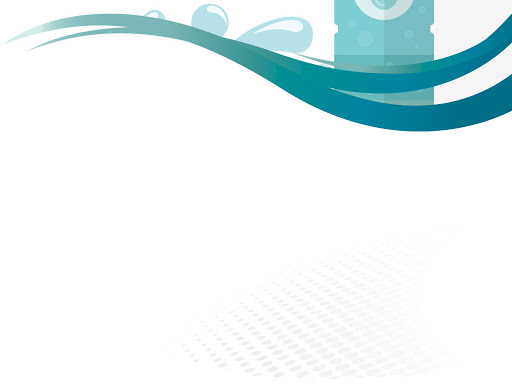 Бања Лука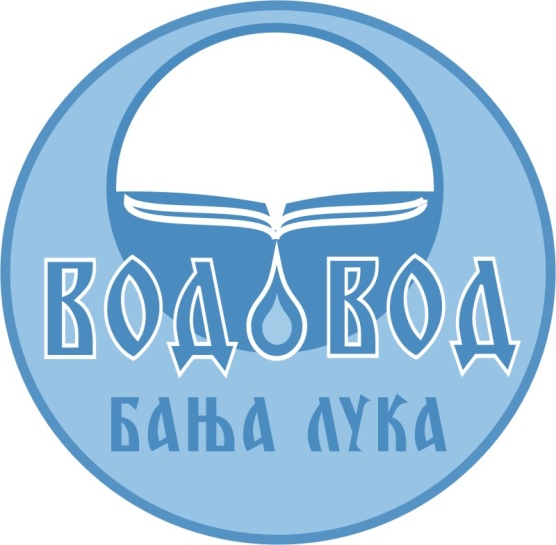 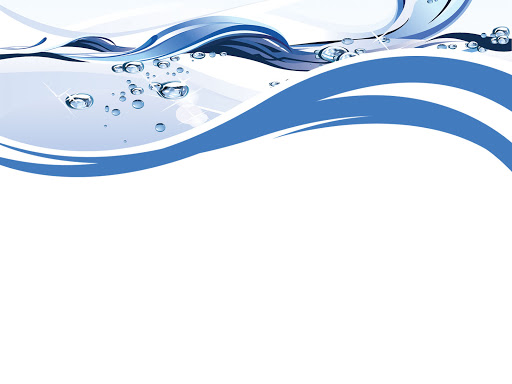 ПЛАН ПОСЛОВАЊАза пословну 2021. годинуСАДРЖАЈО ПЛАНУПлан пословања „Водовод“ а.д. Бања Лука за 2021. годину је састављен као приједлог у коме су имплементирани појединачни планови организационих цјелина, Сектора и Одјељења.Плански подаци су утврђени на основу важећих законских прописа и познатих услова пословања у вријеме састављања Плана, важећих набавних и продајних цијена, те су усклађени са важећим правилником о раду, рачуноводственим политикама и прописима Републике Српске.У смислу лакшег праћења предложеног Плана за 2021. годину подаци су приказани у поређењу са остварењем за 2019. годину, процијењеним стањем на дан 31.12.2020. год., а на темељу затеченог стања и процјене у тренутку састављања Плана.План се сачињава са сврхом да се на систематски начин прикажу стратешки и оперативни циљеви заједно са припадајућим активностима, као и сви неопходни подаци о мјерљивости, одговорностима, ресурсима и роковима за спровођење истих.МИСИЈА, ВИЗИЈА И СТРАТЕГИЈАМисијаПлан пословања „Водовод“ а.д. Бања Лука за 2021. годину обухвата послове који се односе на производњу и дистрибуцију воде, одвођење отпадних вода према дефинисаним стандардима квалитета, као и друге активности организовања унутрашњег пословања Друштва.Наведени послови уз пружање услуга које ће у потпуности задовољити захтјеве корисника јесу мисија акционарског Друштва „Водовод“ Бања Лука. Друштво се непрестано залаже за ефикасно и транспарентно испуњавање очекивања наших корисника, акционара и запослених.ВизијаВизија представља идеалну слику будућности какву желимо за наше Друштво. Она треба да буде у складу са дугорочним циљевима пословања, а то значи константан развој нових метода за побољшање перформанси пословања са циљем задовољења садашњих и будућих потреба потрошача за квалитетном водом за пиће и одводњом отпадних вода. Све наведено, свакако треба остварити по претпостављеним стандардима квалитета производа и услуга, као и заштите човјекове околине.Стратешки циљеви Друштва у 2021. години:Производња и дистрибуција хигијенски исправне воде за пиће и одвођење отпадних вода;Контрола квалитета воде у складу са нормативима и прописаним Правилником о хигијенској исправности воде за пиће;Праћење и примјена позитивних прописа;Одржавање и изградња водоводне и канализационе мреже и прекопа;Одржавање механизације, сервисирање и баждарење водомјера;Развој водоводне и канализационе мреже;Смањење губитака на водоводној мрежи;Обезбјеђење услова заштите на раду, заштите од пожара и управљање отпадом;Контрола и обрачун потрошње воде;Интервенције на прикључцима и редовне замјене водомјера;Легализација потрошача;Планирање и провођење јавних набавки;Подизање нивоа наплате;Управљање ликвидношћу Друштва;Усаглашавање стања имовине Друштва са оснивачем и већинским власником, градом Бања Лука;Праћење, контрола и анализа пословања Друштва;Пресељење у нову послову зграду;Увођење и развој финансијског управљања и контроле (ФУК-а);МЕНАЏМЕНТ	Сагласно са Законом о привредним друштвима, Законом о јавним предузећима и осталим законским и подзаконским актима који регулишу рад Друштва и Статутом Друштва, Друштво чине:Представник капитала Града Бања Лука: Петар Билчар, дипл. екон.Скупштина акционара:Биљана Марјановић Симовић, дип.правник, предсједник Скупштине акционара,Надзорни одбор:Винка Вученовић, дипл. екон., предсједник,Младен Врећо, дипл. eкон., члан,Радован Мајкић, дипл. инж. машинства., члан,Огњен Јанковић, дипл. екон.,члан,Mр Љиљана Амиџић Глигорић, дипл.екон., члан.Управа Друштва:Зоран Поповић, дипл. инж. шумарства, директор,Даријо Купрешак, дипл. инж. грађевине, извршни директор за техничке послове,Боран Босанчић, дип. правник, извршни директор за правне послове,Oдбор за ревизију:Др Зоран Бабић, дипл. екон., предсједник,Раденко Вујасин, дипл. правник унутрашњих послова,Јелена Пољашевић, доц. др., члан.Директор одјељења интерне ревизије:Александра Илић, дипл. екон.Интерни ревизор:Јелена Јокић, дипл.екон.ПРАВНИ И ОПШТИ ПОСЛОВИУ 2020. години, у Друштву је било запослено око 345 радника.По броју радника, структури стручне спреме и образовања запослених, Друштво је изједначило потребе пословања и услове актуелне економске ситуације у којем се налази. Укупан број запослених у односу на прошлу годину је благо смањен, а обим послова прилагођен и оптимизован. С тим у вези, не планира се повећање броја запослених, као ни измјене у структури истог, осим у евентуалним случајевима повећања обима посла или престанка радног односа радника. Са високом стручном спремом, уз додатне титуле, запослено је 80 радника или 23,19%, од укупног броја запослених радника. Највише запослених је са КВ стручном спремом, односно 98 радника или 28,41%.Стратешки циљ: Праћење и примјена позитивних прописаПОСЛОВИ ЗОП-а И ЗНР-аЗаштита од пожара и заштита на раду свих запослених у Друштву, у 2021. години спроводиће се у складу са важећим законским обавезама испуњавајући сљедеће циљеве:Стратешки циљ бр.1: Послови заштите на радуСтратешки циљ бр.2: Послови заштите од пожараСтратешки циљ бр.3: Управљање отпадом и екологијаПРОИЗВОДЊА И ДИСТРИБУЦИЈА ВОДЕДа би се попунили капацитети водоводне мреже и дистрибутивни резервоари у 2021. години, уз сигурно и квалитетно водоснабдијевање потрошача, планира се производња хигијенски исправне воде за пиће у количини од 32.000.000m3. Припајање локалних водоводних ситема, изградња нове мреже на тим подручјима, водоснабдијевање и изградња нових препумпних станица, је условило  пораст укупне количине прозведене воде за потребе потрошача у односу на претходне године.Стратешки циљ бр.1: Производња довољне количине хигијенски исправне воде за пиће (приказано у милионима m3) – Јавни водоводНапомена:(1)У суму урачуната количина воде за испирање и пуњење цјевовода и резервоара.Стратешки циљ бр.2: Дистрибуција 32.000.000m3 хигијенски исправне воде за пиће  (приказано у милионима m3) – Јавни водоводСтратешки циљ бр.3: Производња хигјенски исправне воде за пиће у m3 (Сеоски водоводи)Остварење оперативних циљева производње и дистрибуције воде, омогућиће испуњење стратешких циљева. Све активности неопходне за испуњење оперативних циљева, зависе и од основних, Планом предвиђених,  ресурса:Сирове воде одговарајућег квалитета;Стручне радне снаге;Планирана производња воде за потребе јавног водовода у  2021. год., је  32.000.000m³;Електричне енергије за потребе јавног водовода oko 32.440.000kWh (Фабрика воде – ППН1 + ППН2 - 16.220.000kWh, Бунарски систем - 14.700.000kWh,  Извориште суботица – 20.000kWh, Црно Врело – 1.500.000kWh);Планирана производња воде за сеоске водоводе у  2021. год., је  2.600.000 m³;Планирани утрошак ел.енергије  2.650.000 kWh;Хемикалија и техничких гасова:КВАЛИТЕТ ВОДЕ И ЕКОЛОГИЈАУ 2021. години, Сектор квалитета и екологије проводи контролу квалитета воде према Програму усаглашеном са надлежном Републичком санитарном инспекцијом, а у складу са нормативима прописаним Правилником о хигијенској исправности воде за пиће. Анализе ће се обављати у оквиру лабораторије Друштва, Института за јавно здравство Републике Српске, као и у другим верификованим институцијама изван РС.ОДРЖАВАЊЕСектор Одржавање обавља послове и задатке непрекидног одржавања исправности и функционисања водоводног и канализационог система. Између осталог, то подразумијева поправке кварова у водомјерним и линијским шахтовима, на главној линији и на кућним прикључцима, замјену и реконструкцију дотрајале арматуре на водоводној мрежи као и изградњу примарних и секундарних цјевовода по инвестиционом програму.Стратешки циљ бр.1: Одржавање и изградња водоводне и канализационе мреже и прекопаРАЗВОЈКроз послове пројектовања, понуда и сагласности, рад геодетске службе, рад на индивидуалним прикључцима и осталим радним активностима Сектора развоја у 2021. години, генерисаће се укупна техничка подршка основној дјелатности Друштва. Развој водоводног система планира се у оквиру Сектора развоја, као координација свих чинилаца и потреба у циљу остварења стратегије Друштва.Стратешки циљ бр.1: Развој водоводе и канализационе мрежеСтратешки циљ бр.2: Смањење губитака на водоводној мрежиИНФОРМАЦИОНЕ ТЕХНОЛОГИЈЕОдјељење за информационе технологије омогућава сталну системску и апликативну подршку свим секторима Друштва.Стратешки циљ бр.1: Константна системска и апликативна подршка свим секторима ДруштваСтратешки циљ бр.2: Миграција и интеграција постојећег интегрисаног информационог система у нову пословну зградуПРОДАЈА	Квалитетно обављање обрачуна и фактурисања утрошене воде и одвођења употребљених вода за потрошаче, омогућава генерисање прихода Друштва, а тиме и испуњење циљева продаје у 2021. години.Стратешки циљ бр.1: Контрола и обрачун потрошње водеНАПЛАТА ПОТРАЖИВАЊАУ наредној години је планирано остварење укупне наплате текућих потраживања, као и што боља реализација потраживања из ранијих периода.Стратешки циљ: Остварити наплату текућих потраживања и предузети све потребне мјере у складу са прописаним процедурама за наплату потраживања из ранијег периодаЈАВНЕ НАБАВКЕПрема усвојеном Плану набавки за 2021. годину и према конкретним захтјевима појединих сектора по поступку и процедурама како је регулисано Законом о јавним набавкма БиХ, у наредној години планирана вриједност свих набавки Друштва 9.651.370,00КМ.Стратешки циљ: Планирање и провођење набавкиСтруктура набавки за 2021.  годину:ФИНАНСИЈСКИ ПЛАН Друштво у 2021. години планира позитивно финансијско пословање уз остварење нето добити од 230.232KM.Процјена добити за 2020. годину рађена је на основу резултата пословања за 11 мјесеци и процјене за 12. мјесец.Приходи и расходи Друштва у 2019., процјена за 2020. год. и план за 2021. год.Стратешки циљ бр.1: Управљање ликвидношћу друштваСтратешки циљ бр.2: Израда годишњих и периодичних финансијских извјештаја у складу са релевантним Међународним рачуноводственим стандардима, Законом о рачуноводству и ревизији РС, правилницима и другим законским и подзаконским актима који регулишу ову областСтратешки циљ бр.3: Усаглашавање стања имовине Друштва са оснивачем и већинским власником град Бања ЛукаПЛАН ИНВЕСТИЦИЈА У 2021. ГОДИНИПланирани  укупан износ инвестиција у 2021. години 2.600.000КМ. С обизром да већину наведених инвестиција Друштво планира финансирати сопственим средствима, ризици који постоје у погледу пословања Друштва могу угрозити инвестиције, те се остварење истих у потпуном износу не може гарантовати.Структура инвестиција за 2021. год:  ДИРЕКТОР       Зоран Поповић, дипл. инж. шумарства____________________________УводУводУводУводУвод33O плануO плануМисија, визија и стратегија4455Менаџмент Менаџмент План оперативног пословањаПлан оперативног пословањаПлан оперативног пословањаПлан оперативног пословањаПлан оперативног пословања66Правни и општи пословиПравни и општи пословиПослови ЗНР и ЗОП771111Производња и дистрибуција водеПроизводња и дистрибуција водеКвалитет водe и екологија14141616ОдржавањеОдржавањеРазвој20202323Информационе технологијеИнформационе технологијеПродаја25252828Наплата потраживањаНаплата потраживањаЈавне набавке 29 29План финансијског пословања	План финансијског пословања	План финансијског пословања	План финансијског пословања	План финансијског пословања	3030Финансијски планФинансијски планСистем сеоских водовода32 36 32 36 План инвестиција у 2021.План инвестиција у 2021.20Финансијски планСТРУЧНА СПРЕМА2020.2020.ПЛАН 2021.ПЛАН 2021.СТРУЧНА СПРЕМАРаднициУчешће РаднициУчешће ВСС8023,19%8023,19%ВС20,58%20,58%ССС7521,74%7521,74%ВКВ5215,07%5215,07%КВ9828,41%9828,41%ПК236,67%236,67%НК154,35%154,35%УКУПНО345100,00%345100,00%Оперативни циљевиАктивностиМјера реализације за 2021.ОдговоранПотребни ресурсиРок Припреме за сједнице органа управљања(Скупштина акционара,Надзорни одбор,Управа,Одбор за ревизију Припрема материјала и осталих аката По потребиДиректор сектора и надлежни органиКадровски31.12.2021.Подршка у наплати потраживања заједно са СФППодношење приједлога за извршење1.000Директор сектора и надлежни органиКадровски31.12.2021.Подршка у наплати потраживања заједно са СФППокретање поступка медијације50Директор сектора и надлежни органиКадровски31.12.2021.Подршка у наплати потраживања заједно са СФППодношење правних лијекова пред надлежним органимаПо потребиДиректор сектора и надлежни органиКадровски31.12.2021.Остале активностиПријава потраживања у стечајном поступку По потреби Директор сектора и надлежни органиКадровски31.12.2021.Остале активности Подношење прекршајних пријава По потребиДиректор сектора и надлежни органиКадровски31.12.2021.Оперативни циљевиАктивностиМјера реализације за 2021.ОдговоранПотребни ресурсиРокЛична и заштитна средства и опрема, спецификација у плану одјељењаНабавка личних и заштитних средстава и опреме за љетњи и зимски периодЈедна набавкаПослови ЗНР и ЗОПФинансијски31.12.2021.Испитивање вентила сигурности посуда под притискомИспитивање вентила сигурности посуда под притискомЈедан преглед (14 комада)Послови ЗНР и ЗОПФинансијски31.12.2021.Преглед и испитивање електроизолационих рукавица и чизамаПреглед и испитивање електроизолационих рукавица и чизама за рад при високом напонуДва прегледа (четири пара рукавица и четири пара чизама)Послови ЗНР и ЗОПФинансијски30.06.2021. 31.12.2021.Преглед и испитивање високонапонског индикатораПреглед и испитивање високонапонског индикатораЈедан прегледПослови ЗНР и ЗОПФинансијски30.06.2021.Санитарни преглед радникаСанитарни преглед радникаДва прегледа (131 радник)Послови ЗНР и ЗОПФинансијски30.06.2021.Систематски и периодични преглед радника који раде на радним мјестима са повећаним ризикомСистематски и периодични преглед радника који раде на радним мјестима са повећаним ризиком (160 радника)Један преглед (160 радника)Послови ЗНР и ЗОПФинансијски31.12.2021.Баждарење аутомата за точ. ГориваБаждарење аутомата за точ. Горива (2 комада)Један прегледПослови ЗНР и ЗОПФинансијски31.07.2021.Преглед и исптивање услова радне средине за зимски период и испитивање хемисјких и физичких штетностиПреглед и исптивање услова радне средине за зимски период и испитивање хемисјких и физичких штетностиЈедан прегледПослови ЗНР и ЗОПФинансијски31.12.2021.Систематски преглед радница (гинеколошки преглед)Систематски преглед радницаЈедан преглед (60 радница)Послови ЗНР и ЗОПФинансијски31.12.2021.Испитивање МСА апаратаИспитивање МСА апаратаЈедан преглед (3 комада)Послови ЗНР и ЗОПФинансијски31.12.2021.Испитивање сигурносних вентила резервоара кисеоника и угљендиоксидаИспитивање сигурносних вентила резервоара кисеоника и угљендиоксидаЈедан преглед (5 комада)Послови ЗНР и ЗОПФинансијски30.06.2021.Испитивање и израда употребне дозволе за лифт у новој лабораторији (Новоселија)Испитивање и израда употребне дозволе за лифт у новој лабораторији (Новоселија)Један прегледПослови ЗНР и ЗОПФинансијски30.06.2021.Преглед и испитивање трансформаторских постројењаПреглед и испитивање трансформаторских постројењаЈедан преглед (10 комада)Послови ЗНР и ЗОПФинансијски31.12.2021.Испитивање електромоторних постројења на бунаримаИспитивање електромоторних постројења на бунаримаЈедан преглед (16 комада)Послови ЗНР и ЗОПФинансијски31.12.2021.Испитивање електромоторних постројења на препумпним станицама и провјера исправности радног, заштитног и громобранског уземљења на препумпним станицамаИспитивање електромоторних постројења на препумпним станицама и провјера исправности радног, заштитног и громобранског уземљења на препумпним станицамаЈедан прегледПослови ЗНР и ЗОПФинансијски31.12.2021.Испитивање сигурносних вентила резервоара кисеоника и угљендиоксида на локацији Извориште воде у Новоселији, Бања ЛукаИспитивање сигурносних вентила резервоара кисеоника и угљендиоксида на локацији Извориште воде у Новоселији, Бања ЛукаЈедан прегледПослови ЗНР и ЗОПФинансијски01.05.2021.Оперативни циљевиАктивностиМјера реализације за 2021.ОдговоранПотребни ресурсиРокПреглед и испитивање вањске и унутрашње хидрантске мрежеПреглед и испитивање вањске и унутрашње хидрантске мреже (60 комада)Један преглед (60 комада)Послови ЗНР и ЗОПФинансијски31.12.2021.Преглед противпожарних апаратаПреглед противпожарних апаратаДва прегледа (180 комада)Послови ЗНР и ЗОПФинансијски30.06.2021. 31.12.2021.Испитивање ватродојавног система на локацији 22. априла бр.2Испитивање ватродојавног системаЈедан преглед (120 комада)Послови ЗНР и ЗОПФинансијски31.08.2021.Чишћење димњака на локацији Извориште воде у НовоселијиЧишћење димњака на локацији Извориште воде у НовоселијиЈедан прегледПослови ЗНР и ЗОПФинансијски31.12.2021.Испитивање ватродојавног система на локацији у Новоселији - Нова ЛабораторијаИспитивање ватродојавног системаЈедан преглед (60 комада)Послови ЗНР и ЗОПФинансијски30.06.2021.Преглед и испитивање електро и громобранске инсталације на локацији 22. априла бр.2,  Извориште воде у Новоселији и у Улици Живојина Мишића бр.24Преглед и испитивање електро и громобранске инсталације Једна набавкаПослови ЗНР и ЗОПФинансијски31.10.2021.Оперативни циљевиАктивностиМјера реализације за 2021.ОдговоранПотребни ресурсиРокМјерење буке у ул. Живојина Мишића бр. 24 и на локацији извођења теренских радоваМониторинг на основу еколошке дозволеДва мјерењаПослови ЗНР и ЗОПФинансијски30.06.2021.Мјерење квалитета отпадних вода у ул. Живојина Мишића бр. 24Мониторинг на основу еколошке дозволеЈедно мјерењеПослови ЗНР и ЗОПФинансијски30.06.2021.Контрола квалитета отпадних вода на локацији Извориште воде у НовоселијиМониторинг на основу еколошке дозволе (четири пута у току нове године)Четири мјерењаПослови ЗНР и ЗОПФинансијски31.12.2021.Контрола квалитета отпадних вода на локацији Извориште воде у НовоселијиМониторинг на основу водне дозволе (четири пута у току нове године)Четири мјерењаПослови ЗНР и ЗОПФинансијски31.12.2021.Чишћење сепаратора на бензинској пумпи на локацији у ул. Живојина Мишића бр. 24Чишћење сепаратора на бензинској пумпи на локацији у ул. Живојина Мишића бр. 25Два чишћењаПослови ЗНР и ЗОПФинансијски30.06.2021. 31.12.2021.Мјерење буке на локацији Извориште воде у НовоселијиМониторинг на основу еколошке дозволеДва мјерењаПослови ЗНР и ЗОПФинансијски31.12.2021.Израда водне дозволе за II фазу фабрике воде ПП Новоселија 2Продужење водне дозволе за II фазу фабрике воде ПП Новоселија 2Једна набавкаПослови ЗНР и ЗОПФинансијски01.09.2021.Ревизија Плана управљања отпадом ул. Живојина Мишића бр. 24Ревизија Плана управљања отпадомЈедна набавкаПослови ЗНР и ЗОПФинансијски30.06.2021.Ревизија Плана управљања отпадом на локацији Извориште воде у НовоселијиРевизија Плана управљања отпадомЈедна набавкаПослови ЗНР и ЗОПФинансијски30.06.2021.Ревизија Плана управљања отпадом на локацији Улица 22. априла бр.2Ревизија Плана управљања отпадомЈедна набавкаПослови ЗНР и ЗОПФинансијски30.06.2021.Оперативни циљевиАктивностиМјера реализације за 2021.ОдговоранПотребни ресурсиРокУкупно:Укупно:32(1)Директор сектора, Шеф производње /Технолог/ ДиспечерРадна снага, објекти, уређаји, опрема, сирова вода, хемикалије, ел.енергија31.12.2021.Производња хигијенски исправне водеРад ППН112,95Директор сектора, Шеф производње /Технолог/ ДиспечерРадна снага, објекти, уређаји, опрема, сирова вода, хемикалије, ел.енергија31.12.2021.Производња хигијенски исправне водеРад ППН29,2Директор сектора, Шеф производње /Технолог/ ДиспечерРадна снага, објекти, уређаји, опрема, сирова вода, хемикалије, ел.енергија31.12.2021.Производња хигијенски исправне водеРад Бунарског система (са инфилтрационим базенима)8,8Директор сектора, Шеф производње /Технолог/ ДиспечерРадна снага, објекти, уређаји, опрема, сирова вода, хемикалије, ел.енергија31.12.2021.Производња хигијенски исправне водеРад изворишта Суботица0,4Директор сектора, Шеф производње /Технолог/ ДиспечерРадна снага, објекти, уређаји, опрема, сирова вода, хемикалије31.12.2021.Производња хигијенски исправне водеРад филт. стан. Црно Врело0,65Директор сектора, Шеф производње /Технолог/ ДиспечерРадна снага, објекти, уређаји, опрема, сирова вода, хемикалије, ел.енергија31.12.2021.Одржавање објеката и опреме за производњу водеОдржавање ППН1Извршено планирано одржавањеДиректор сектора,  Шеф ел.маш. одржавања, ПословођеРадна снага, машине, опрема, алат и прибор, потрош. материјал, рез.дијелови, возила31.12.2021.Одржавање објеката и опреме за производњу водеОдржавање ППН2Извршено планирано одржавањеДиректор сектора,  Шеф ел.маш. одржавања, ПословођеРадна снага, машине, опрема, алат и прибор, потрош. материјал, рез.дијелови, возила31.12.2021.Одржавање објеката и опреме за производњу водеОдржавање Бунарског системаИзвршено планирано одржавањеДиректор сектора,  Шеф ел.маш. одржавања, ПословођеРадна снага, машине, опрема, алат и прибор, потрош. материјал, рез.дијелови, возила31.12.2021.Одржавање објеката и опреме за производњу водеОдржавање изворишта СуботицаИзвршено планирано одржавањеДиректор сектора,  Шеф ел.маш. одржавања, ПословођеРадна снага, машине, опрема, алат и прибор, потрош. материјал, рез.дијелови, возила31.12.2021.Одржавање објеката и опреме за производњу водеОдржавање филт. стан. Црно ВрелоИзвршено планирано одржавањеДиректор сектора,  Шеф ел.маш. одржавања, ПословођеРадна снага, машине, опрема, алат и прибор, потрош. материјал, рез.дијелови, возила31.12.2021.Оперативни циљевиОперативни циљевиАктивностиМјера реализације за 2021.ОдговоранПотребни ресурсиРокДистрибуција хигијенски исправне водеДистрибуција хигијенски исправне водеРад Пумпне станице Новоселија (1. и 2. вис.зона)22Директор сектора, Шеф производње /Технолог/ ДиспечерРадна снага, објекти, уређаји, опрема, хемикалије, ел.енергија31.12.2021.Дистрибуција хигијенски исправне водеДистрибуција хигијенски исправне водеРад Пумпних станица Бунарског система (1. и 2. вис.зона)8,8Директор сектора, Шеф производње /Технолог/ ДиспечерРадна снага, објекти, уређаји, опрема, хемикалије, ел.енергија31.12.2021.Дистрибуција хигијенски исправне водеДистрибуција хигијенски исправне водеРад Пумпних станица у дистр.систему (само 2.вис.зона)5,04(2)Директор сектора, Шеф производње /Технолог/ ДиспечерРадна снага, објекти, уређаји, опрема, хемикалије, ел.енергија31.12.2021.Дистрибуција хигијенски исправне водеДистрибуција хигијенски исправне водеРад Изворишта Суботица (гравитационо)0,4Директор сектора, Шеф производње /Технолог/ ДиспечерРадна снага, објекти, уређаји, опрема, хемикалије, ел.енергија31.12.2021.Дистрибуција хигијенски исправне водеДистрибуција хигијенски исправне водеРад ПС Звијезда и ПС Мелина (Зона Бања Лука)0,48Директор сектора, Шеф производње /Технолог/ ДиспечерРадна снага, објекти, уређаји, опрема, хемикалије, ел.енергија31.12.2021.Дистрибуција хигијенски исправне водеДистрибуција хигијенски исправне водеРад ПС Јелићка и ПС Нишевићи (Зона Приједор)0,17(Приједор)(Приједор)31.12.2021.Одржавање објеката и опреме за дистрибуцију  воде (ПС, Резервоари, каптаже, станице за дохлорисање; дистрибутивна цијевна мрежа није укључена)Одржавање објеката и опреме за дистрибуцију  воде (ПС, Резервоари, каптаже, станице за дохлорисање; дистрибутивна цијевна мрежа није укључена)Одржавање Пумпне станице Новоселија Извршено планирано одржавањеДиректор сектора,  Шеф ел.маш. одржавања, ПословођеРадна снага, машине, опрема, алат и прибор, потрош. материјал, рез.дијелови, возила31.12.2021.Одржавање објеката и опреме за дистрибуцију  воде (ПС, Резервоари, каптаже, станице за дохлорисање; дистрибутивна цијевна мрежа није укључена)Одржавање објеката и опреме за дистрибуцију  воде (ПС, Резервоари, каптаже, станице за дохлорисање; дистрибутивна цијевна мрежа није укључена)Одржавање Пумпних станица Бунарског система Извршено планирано одржавањеДиректор сектора,  Шеф ел.маш. одржавања, ПословођеРадна снага, машине, опрема, алат и прибор, потрош. материјал, рез.дијелови, возила31.12.2021.Одржавање објеката и опреме за дистрибуцију  воде (ПС, Резервоари, каптаже, станице за дохлорисање; дистрибутивна цијевна мрежа није укључена)Одржавање објеката и опреме за дистрибуцију  воде (ПС, Резервоари, каптаже, станице за дохлорисање; дистрибутивна цијевна мрежа није укључена)Одржавање Пумпних станица у дистр.систему Извршено планирано одржавањеДиректор сектора,  Шеф ел.маш. одржавања, ПословођеРадна снага, машине, опрема, алат и прибор, потрош. материјал, рез.дијелови, возила31.12.2021.Одржавање објеката и опреме за дистрибуцију  воде (ПС, Резервоари, каптаже, станице за дохлорисање; дистрибутивна цијевна мрежа није укључена)Одржавање објеката и опреме за дистрибуцију  воде (ПС, Резервоари, каптаже, станице за дохлорисање; дистрибутивна цијевна мрежа није укључена)Одржавање Изворишта СуботицаИзвршено планирано одржавањеДиректор сектора,  Шеф ел.маш. одржавања, ПословођеРадна снага, машине, опрема, алат и прибор, потрош. материјал, рез.дијелови, возила31.12.2021.Одржавање објеката и опреме за дистрибуцију  воде (ПС, Резервоари, каптаже, станице за дохлорисање; дистрибутивна цијевна мрежа није укључена)Одржавање објеката и опреме за дистрибуцију  воде (ПС, Резервоари, каптаже, станице за дохлорисање; дистрибутивна цијевна мрежа није укључена)Одржавање ПС Звијезда и ПС Мелина (Зона Бања Лука)Извршено планирано одржавањеДиректор сектора,  Шеф ел.маш. одржавања, ПословођеРадна снага, машине, опрема, алат и прибор, потрош. материјал, рез.дијелови, возила31.12.2021.Одржавање објеката и опреме за дистрибуцију  воде (ПС, Резервоари, каптаже, станице за дохлорисање; дистрибутивна цијевна мрежа није укључена)Одржавање објеката и опреме за дистрибуцију  воде (ПС, Резервоари, каптаже, станице за дохлорисање; дистрибутивна цијевна мрежа није укључена)Одржавање ПС Јелићка и ПС Нишевићи (Зона Приједор)(Приједор)(Приједор)(Приједор)31.12.2021.Напомена:Напомена:Напомена:Напомена:Напомена:Напомена:Напомена:(2)Дио од укупне количине воде која је препумпана из 1. висинске зоне (не улази у укупан збир испоручене воде, само је приказана засебно).(2)Дио од укупне количине воде која је препумпана из 1. висинске зоне (не улази у укупан збир испоручене воде, само је приказана засебно).(2)Дио од укупне количине воде која је препумпана из 1. висинске зоне (не улази у укупан збир испоручене воде, само је приказана засебно).(2)Дио од укупне количине воде која је препумпана из 1. висинске зоне (не улази у укупан збир испоручене воде, само је приказана засебно).(2)Дио од укупне количине воде која је препумпана из 1. висинске зоне (не улази у укупан збир испоручене воде, само је приказана засебно).(2)Дио од укупне количине воде која је препумпана из 1. висинске зоне (не улази у укупан збир испоручене воде, само је приказана засебно).(2)Дио од укупне количине воде која је препумпана из 1. висинске зоне (не улази у укупан збир испоручене воде, само је приказана засебно).Оперативни циљевиАктивностиМјера реализације за 2021.ОдговоранПотребни ресурсиРок Производња хигјенски исправне воде за пићеРад система водоснабдијевања на сеоским водоводима2.600.000Директор сектора, Помоћник директора, Шеф производње, Шеф одјељења сеоски водводиРадници, сирова вода, хемикалије, ел.енергија31.12.2021.Одржавање објеката и опреме на локацији филтер станице Одржавање система водоснабдијевања на сеоским водоводимаОдржавање редовно и инвестиционоДиректор сектора, Помоћник директора, Шеф производње, Шеф одјељења сеоски водводиРадници, резервни дијелови, потрошни материјали и потребни алати31.12.2021.Хемикалије и гасовиПлан za 2021. (Kg)Износ у КМХлор (Cl)47.00061.100Al-сулфат220.000101.200Na-хипохлорит12.00014.400Кисеоник (O2)45.00013.500Угљен-диоксид (CO2)500.000150.000Стратешки циљ: Контрола квалитета воде (водоводни системи изворишта „Новоселија“ и „Суботица“)Стратешки циљ: Контрола квалитета воде (водоводни системи изворишта „Новоселија“ и „Суботица“)Стратешки циљ: Контрола квалитета воде (водоводни системи изворишта „Новоселија“ и „Суботица“)Стратешки циљ: Контрола квалитета воде (водоводни системи изворишта „Новоселија“ и „Суботица“)Стратешки циљ: Контрола квалитета воде (водоводни системи изворишта „Новоселија“ и „Суботица“)Стратешки циљ: Контрола квалитета воде (водоводни системи изворишта „Новоселија“ и „Суботица“)Стратешки циљ: Контрола квалитета воде (водоводни системи изворишта „Новоселија“ и „Суботица“)Стратешки циљ: Контрола квалитета воде (водоводни системи изворишта „Новоселија“ и „Суботица“)Стратешки циљ: Контрола квалитета воде (водоводни системи изворишта „Новоселија“ и „Суботица“)Стратешки циљ: Контрола квалитета воде (водоводни системи изворишта „Новоселија“ и „Суботица“)Стратешки циљ: Контрола квалитета воде (водоводни системи изворишта „Новоселија“ и „Суботица“)Стратешки циљ: Контрола квалитета воде (водоводни системи изворишта „Новоселија“ и „Суботица“)Стратешки циљ: Контрола квалитета воде (водоводни системи изворишта „Новоселија“ и „Суботица“)Стратешки циљ: Контрола квалитета воде (водоводни системи изворишта „Новоселија“ и „Суботица“)Стратешки циљ: Контрола квалитета воде (водоводни системи изворишта „Новоселија“ и „Суботица“)Стратешки циљ: Контрола квалитета воде (водоводни системи изворишта „Новоселија“ и „Суботица“)Стратешки циљ: Контрола квалитета воде (водоводни системи изворишта „Новоселија“ и „Суботица“)Стратешки циљ: Контрола квалитета воде (водоводни системи изворишта „Новоселија“ и „Суботица“)Оперативни циљевиОперативни циљевиОперативни циљевиАктивностиАктивностиАктивностиМјера реализације за 2021.Мјера реализације за 2021.ОдговоранОдговоранОдговоранПотребни ресурсиПотребни ресурсиПотребни ресурсиПотребни ресурсиРок Хемијска контрола водеХемијска контрола водеХемијска контрола водеИнтерна контрола: основни и периодични прегледиИнтерна контрола: основни и периодични прегледиИнтерна контрола: основни и периодични прегледи4.700 узорака4.700 узоракаВодећи пословиВодећи пословиВодећи пословиКадровски, материјалниКадровски, материјалниКадровски, материјалниКадровски, материјални31.12.2021.Хемијска контрола водеХемијска контрола водеХемијска контрола водеЈавноздравствена контрола - основни прегледи и периодични прегледиЈавноздравствена контрола - основни прегледи и периодични прегледиЈавноздравствена контрола - основни прегледи и периодични прегледи2.700 узорка2.700 узоркаДиректор сектораДиректор сектораДиректор сектораФинансијскиФинансијскиФинансијскиФинансијски31.12.2021.Микробиолошка контрола водеМикробиолошка контрола водеМикробиолошка контрола водеИнтерна контрола: основни прегледИнтерна контрола: основни прегледИнтерна контрола: основни преглед4.700 узорака4.700 узоракаВодећи пословиВодећи пословиВодећи пословиКадровски, материјалниКадровски, материјалниКадровски, материјалниКадровски, материјални31.12.2021.Микробиолошка контрола водеМикробиолошка контрола водеМикробиолошка контрола водеЈавноздравствена контрола - основни прегледиЈавноздравствена контрола - основни прегледиЈавноздравствена контрола - основни прегледи2.700 узорка2.700 узоркаДиректор сектораДиректор сектораДиректор сектораФинансијскиФинансијскиФинансијскиФинансијски31.12.2021.Биолошка контрола водеБиолошка контрола водеБиолошка контрола водеСирова вода и полупроизводиСирова вода и полупроизводиСирова вода и полупроизводи6 узорака и према индикацијама6 узорака и према индикацијамаДиректор сектораДиректор сектораДиректор сектораФинансијскиФинансијскиФинансијскиФинансијски31.12.2021.Биолошка контрола водеБиолошка контрола водеБиолошка контрола водеВода за пиће - биолошки индикатори за процјену квалитетаВода за пиће - биолошки индикатори за процјену квалитетаВода за пиће - биолошки индикатори за процјену квалитета4 узорка4 узоркаДиректор сектораДиректор сектораДиректор сектораФинансијскиФинансијскиФинансијскиФинансијски31.12.2021.Паразитолошка контрола водеПаразитолошка контрола водеПаразитолошка контрола водеВода за пиће - паразитолошка анализаВода за пиће - паразитолошка анализаВода за пиће - паразитолошка анализа4 узорка4 узоркаДиректор сектораДиректор сектораДиректор сектораФинансијскиФинансијскиФинансијскиФинансијски31.12.2021.Радиолошка контролаРадиолошка контролаРадиолошка контролаУзорци водеУзорци водеУзорци воде2 узорка2 узоркаДиректор сектораДиректор сектораДиректор сектораФинансијскиФинансијскиФинансијскиФинансијски31.12.2021.Вирусолошка контролаВирусолошка контролаВирусолошка контролаСирова и вода за пићеСирова и вода за пићеСирова и вода за пиће3 узорка и према индикацијама3 узорка и према индикацијамаДиректор сектораДиректор сектораДиректор сектораФинансијскиФинансијскиФинансијскиФинансијски31.12.2021.Дезинфекција и санитарна контролаДезинфекција и санитарна контролаДезинфекција и санитарна контролаСанитарни надзор: резервоари, код радова на мрежи, систематско испирање водоводне мреже по годишњем плану и сл.Санитарни надзор: резервоари, код радова на мрежи, систематско испирање водоводне мреже по годишњем плану и сл.Санитарни надзор: резервоари, код радова на мрежи, систематско испирање водоводне мреже по годишњем плану и сл.КонтинуираноКонтинуираноВодећи пословиВодећи пословиВодећи пословиКадровски, финансијски, материјалниКадровски, финансијски, материјалниКадровски, финансијски, материјалниКадровски, финансијски, материјални31.12.2021.Дезинфекција и санитарна контролаДезинфекција и санитарна контролаДезинфекција и санитарна контролаАтести према интензитету изградњеАтести према интензитету изградњеАтести према интензитету изградњеКонтинуираноКонтинуираноВодећи пословиВодећи пословиВодећи пословиКадровски, финансијски, материјалниКадровски, финансијски, материјалниКадровски, финансијски, материјалниКадровски, финансијски, материјални31.12.2021.Дезинфекција и санитарна контролаДезинфекција и санитарна контролаДезинфекција и санитарна контролаСанитарни надзор над дератизацијом канализационе мреже и објекатаСанитарни надзор над дератизацијом канализационе мреже и објекатаСанитарни надзор над дератизацијом канализационе мреже и објеката2 пута (прољеће и јесен)2 пута (прољеће и јесен)Водећи пословиВодећи пословиВодећи пословиКадровски, финансијски, материјалниКадровски, финансијски, материјалниКадровски, финансијски, материјалниКадровски, финансијски, материјални31.12.2021.ЕкологијаЕкологијаЕкологијаНадзор над зонама санитарне заштитеНадзор над зонама санитарне заштитеНадзор над зонама санитарне заштите300 обилазака300 обилазакаВодећи пословиВодећи пословиВодећи пословиКадровски, финансијски, материјалниКадровски, финансијски, материјалниКадровски, финансијски, материјалниКадровски, финансијски, материјални31.12.2021.ЕкологијаЕкологијаЕкологијаНадзор над зонама санитарне заштитеНадзор над зонама санитарне заштитеНадзор над зонама санитарне заштите300 обилазака300 обилазакаВодећи пословиВодећи пословиВодећи пословиКадровски, финансијски, материјалниКадровски, финансијски, материјалниКадровски, финансијски, материјалниКадровски, финансијски, материјални31.12.2021.ЕкологијаЕкологијаЕкологијаСарадња са институацијама у циљу превенције заштите извориштаСарадња са институацијама у циљу превенције заштите извориштаСарадња са институацијама у циљу превенције заштите извориштаКонтинуираноКонтинуираноВодећи пословиВодећи пословиВодећи пословиКадровски, финансијски, материјалниКадровски, финансијски, материјалниКадровски, финансијски, материјалниКадровски, финансијски, материјални31.12.2021.ЕкологијаЕкологијаЕкологијаЕколошки надзор над акцидентимаЕколошки надзор над акцидентимаЕколошки надзор над акцидентимаКонтинуираноКонтинуираноВодећи пословиВодећи пословиВодећи пословиКадровски, финансијски, материјалниКадровски, финансијски, материјалниКадровски, финансијски, материјалниКадровски, финансијски, материјални31.12.2021.Напомена:Напомена:Напомена:Напомена:Могућа одступања код броја узорака због ванредних узорака (атести, притужбе потрошача и остали ванредни узорци), који се не могу предвидјети.Могућа одступања код броја узорака због ванредних узорака (атести, притужбе потрошача и остали ванредни узорци), који се не могу предвидјети.Могућа одступања код броја узорака због ванредних узорака (атести, притужбе потрошача и остали ванредни узорци), који се не могу предвидјети.Могућа одступања код броја узорака због ванредних узорака (атести, притужбе потрошача и остали ванредни узорци), који се не могу предвидјети.Могућа одступања код броја узорака због ванредних узорака (атести, притужбе потрошача и остали ванредни узорци), који се не могу предвидјети.Могућа одступања код броја узорака због ванредних узорака (атести, притужбе потрошача и остали ванредни узорци), који се не могу предвидјети.Могућа одступања код броја узорака због ванредних узорака (атести, притужбе потрошача и остали ванредни узорци), који се не могу предвидјети.Могућа одступања код броја узорака због ванредних узорака (атести, притужбе потрошача и остали ванредни узорци), који се не могу предвидјети.Могућа одступања код броја узорака због ванредних узорака (атести, притужбе потрошача и остали ванредни узорци), који се не могу предвидјети.Могућа одступања код броја узорака због ванредних узорака (атести, притужбе потрошача и остали ванредни узорци), који се не могу предвидјети.Могућа одступања код броја узорака због ванредних узорака (атести, притужбе потрошача и остали ванредни узорци), који се не могу предвидјети.Могућа одступања код броја узорака због ванредних узорака (атести, притужбе потрошача и остали ванредни узорци), који се не могу предвидјети.Могућа одступања код броја узорака због ванредних узорака (атести, притужбе потрошача и остали ванредни узорци), који се не могу предвидјети.Могућа одступања код броја узорака због ванредних узорака (атести, притужбе потрошача и остали ванредни узорци), који се не могу предвидјети.Могућа одступања код броја узорака због ванредних узорака (атести, притужбе потрошача и остали ванредни узорци), који се не могу предвидјети.Могућа одступања код броја узорака због ванредних узорака (атести, притужбе потрошача и остали ванредни узорци), који се не могу предвидјети.Могућа одступања код броја узорака због ванредних узорака (атести, притужбе потрошача и остали ванредни узорци), који се не могу предвидјети.Могућа одступања код броја узорака због ванредних узорака (атести, притужбе потрошача и остали ванредни узорци), који се не могу предвидјети.Могућа одступања код броја узорака због ванредних узорака (атести, притужбе потрошача и остали ванредни узорци), који се не могу предвидјети.Могућа одступања код броја узорака због ванредних узорака (атести, притужбе потрошача и остали ванредни узорци), који се не могу предвидјети.Могућа одступања код броја узорака због ванредних узорака (атести, притужбе потрошача и остали ванредни узорци), који се не могу предвидјети.Могућа одступања код броја узорака због ванредних узорака (атести, притужбе потрошача и остали ванредни узорци), који се не могу предвидјети.Могућа одступања код броја узорака због ванредних узорака (атести, притужбе потрошача и остали ванредни узорци), који се не могу предвидјети.Могућа одступања код броја узорака због ванредних узорака (атести, притужбе потрошача и остали ванредни узорци), који се не могу предвидјети.Стратешки циљ: Контрола квалитета воде (локални водоводни системи-сеоски)Стратешки циљ: Контрола квалитета воде (локални водоводни системи-сеоски)Стратешки циљ: Контрола квалитета воде (локални водоводни системи-сеоски)Стратешки циљ: Контрола квалитета воде (локални водоводни системи-сеоски)Стратешки циљ: Контрола квалитета воде (локални водоводни системи-сеоски)Стратешки циљ: Контрола квалитета воде (локални водоводни системи-сеоски)Стратешки циљ: Контрола квалитета воде (локални водоводни системи-сеоски)Стратешки циљ: Контрола квалитета воде (локални водоводни системи-сеоски)Стратешки циљ: Контрола квалитета воде (локални водоводни системи-сеоски)Стратешки циљ: Контрола квалитета воде (локални водоводни системи-сеоски)Стратешки циљ: Контрола квалитета воде (локални водоводни системи-сеоски)Стратешки циљ: Контрола квалитета воде (локални водоводни системи-сеоски)Стратешки циљ: Контрола квалитета воде (локални водоводни системи-сеоски)Стратешки циљ: Контрола квалитета воде (локални водоводни системи-сеоски)Стратешки циљ: Контрола квалитета воде (локални водоводни системи-сеоски)Стратешки циљ: Контрола квалитета воде (локални водоводни системи-сеоски)Стратешки циљ: Контрола квалитета воде (локални водоводни системи-сеоски)Стратешки циљ: Контрола квалитета воде (локални водоводни системи-сеоски)Оперативни циљевиОперативни циљевиОперативни циљевиАктивностиАктивностиАктивностиАктивностиМјера реализације 2021.ОдговоранОдговоранОдговоранПотребни ресурсиПотребни ресурсиПотребни ресурсиПотребни ресурсиРок Рок Рок Рок Рок Хемијска контрола водеХемијска контрола водеХемијска контрола водеИнтерна контрола: основни и периодични прегледиИнтерна контрола: основни и периодични прегледиИнтерна контрола: основни и периодични прегледиИнтерна контрола: основни и периодични прегледи600 узоракаВодећи послови oдјељења и водећи послови-одј.сеоски водоводиВодећи послови oдјељења и водећи послови-одј.сеоски водоводиВодећи послови oдјељења и водећи послови-одј.сеоски водоводиКадровски, материјалниКадровски, материјалниКадровски, материјалниКадровски, материјални31.12.2021.31.12.2021.31.12.2021.31.12.2021.31.12.2021.Хемијска контрола водеХемијска контрола водеХемијска контрола водеЈавноздравствена контрола - основни прегледи и периодични прегледиЈавноздравствена контрола - основни прегледи и периодични прегледиЈавноздравствена контрола - основни прегледи и периодични прегледиЈавноздравствена контрола - основни прегледи и периодични прегледи150 узоракаДиректор сектораДиректор сектораДиректор сектораФинансијскиФинансијскиФинансијскиФинансијски31.12.2021.31.12.2021.31.12.2021.31.12.2021.31.12.2021.Микробиолошка контрола водеМикробиолошка контрола водеМикробиолошка контрола водеИнтерна контрола: основни прегледИнтерна контрола: основни прегледИнтерна контрола: основни прегледИнтерна контрола: основни преглед600 узоракаВодећи послови oдјељењаВодећи послови oдјељењаВодећи послови oдјељењаКадровски, материјалниКадровски, материјалниКадровски, материјалниКадровски, материјални31.12.2021.31.12.2021.31.12.2021.31.12.2021.31.12.2021.Микробиолошка контрола водеМикробиолошка контрола водеМикробиолошка контрола водеЈавноздравствена контрола - основни прегледиЈавноздравствена контрола - основни прегледиЈавноздравствена контрола - основни прегледиЈавноздравствена контрола - основни прегледи150 узоракаДиректор сектораДиректор сектораДиректор сектораФинансијскиФинансијскиФинансијскиФинансијски31.12.2021.31.12.2021.31.12.2021.31.12.2021.31.12.2021.Биолошка контрола водеБиолошка контрола водеБиолошка контрола водеВода за пиће - биолошки индикатори за процјену квалитетаВода за пиће - биолошки индикатори за процјену квалитетаВода за пиће - биолошки индикатори за процјену квалитетаВода за пиће - биолошки индикатори за процјену квалитета11 узорaкаДиректор сектораДиректор сектораДиректор сектораФинансијскиФинансијскиФинансијскиФинансијски31.12.2021.31.12.2021.31.12.2021.31.12.2021.31.12.2021.Паразитолошка контрола водеПаразитолошка контрола водеПаразитолошка контрола водеВода за пиће - паразитолошка анализаВода за пиће - паразитолошка анализаВода за пиће - паразитолошка анализаВода за пиће - паразитолошка анализа11 узоракаДиректор сектораДиректор сектораДиректор сектораФинансијскиФинансијскиФинансијскиФинансијски31.12.2021.31.12.2021.31.12.2021.31.12.2021.31.12.2021.Радиолошка контролаРадиолошка контролаРадиолошка контролаУзорци водеУзорци водеУзорци водеУзорци воде11 узоракаДиректор сектораДиректор сектораДиректор сектораФинансијскиФинансијскиФинансијскиФинансијски31.12.2021.31.12.2021.31.12.2021.31.12.2021.31.12.2021.Вирусолошка контролаВирусолошка контролаВирусолошка контролаСирова и вода за пићеСирова и вода за пићеСирова и вода за пићеСирова и вода за пиће11 узорака и према индикацијамаДиректор сектораДиректор сектораДиректор сектораФинансијскиФинансијскиФинансијскиФинансијски31.12.2021.31.12.2021.31.12.2021.31.12.2021.31.12.2021.ЕкологијаЕкологијаЕкологијаНадзор над зонама санитарне заштитеНадзор над зонама санитарне заштитеНадзор над зонама санитарне заштитеНадзор над зонама санитарне заштите12 пута и према индикацијамаВодећи пословиВодећи пословиВодећи пословиКадровски, финансијски, материјалниКадровски, финансијски, материјалниКадровски, финансијски, материјалниКадровски, финансијски, материјални31.12.2021.31.12.2021.31.12.2021.31.12.2021.31.12.2021.ЕкологијаЕкологијаЕкологијаНадзор над зонама санитарне заштитеНадзор над зонама санитарне заштитеНадзор над зонама санитарне заштитеНадзор над зонама санитарне заштите12 пута и према индикацијамаВодећи пословиВодећи пословиВодећи пословиКадровски, финансијски, материјалниКадровски, финансијски, материјалниКадровски, финансијски, материјалниКадровски, финансијски, материјални31.12.2021.31.12.2021.31.12.2021.31.12.2021.31.12.2021.ЕкологијаЕкологијаЕкологијаНадзор над зонама санитарне заштитеНадзор над зонама санитарне заштитеНадзор над зонама санитарне заштитеНадзор над зонама санитарне заштите12 пута и према индикацијамаВодећи пословиВодећи пословиВодећи пословиКадровски, финансијски, материјалниКадровски, финансијски, материјалниКадровски, финансијски, материјалниКадровски, финансијски, материјални31.12.2021.31.12.2021.31.12.2021.31.12.2021.31.12.2021.ЕкологијаЕкологијаЕкологијаНадзор над зонама санитарне заштитеНадзор над зонама санитарне заштитеНадзор над зонама санитарне заштитеНадзор над зонама санитарне заштите12 пута и према индикацијамаВодећи пословиВодећи пословиВодећи пословиКадровски, финансијски, материјалниКадровски, финансијски, материјалниКадровски, финансијски, материјалниКадровски, финансијски, материјални31.12.2021.31.12.2021.31.12.2021.31.12.2021.31.12.2021.Напомена:Напомена:Напомена:Напомена:Могућа одступања у броју узорака, у зависности од изградње нових цјевовода и припајања на исте.Могућа одступања у броју узорака, у зависности од изградње нових цјевовода и припајања на исте.Могућа одступања у броју узорака, у зависности од изградње нових цјевовода и припајања на исте.Могућа одступања у броју узорака, у зависности од изградње нових цјевовода и припајања на исте.Могућа одступања у броју узорака, у зависности од изградње нових цјевовода и припајања на исте.Могућа одступања у броју узорака, у зависности од изградње нових цјевовода и припајања на исте.Могућа одступања у броју узорака, у зависности од изградње нових цјевовода и припајања на исте.Могућа одступања у броју узорака, у зависности од изградње нових цјевовода и припајања на исте.Могућа одступања у броју узорака, у зависности од изградње нових цјевовода и припајања на исте.Могућа одступања у броју узорака, у зависности од изградње нових цјевовода и припајања на исте.Могућа одступања у броју узорака, у зависности од изградње нових цјевовода и припајања на исте.Могућа одступања у броју узорака, у зависности од изградње нових цјевовода и припајања на исте.Могућа одступања у броју узорака, у зависности од изградње нових цјевовода и припајања на исте.Могућа одступања у броју узорака, у зависности од изградње нових цјевовода и припајања на исте.Могућа одступања у броју узорака, у зависности од изградње нових цјевовода и припајања на исте.Могућа одступања у броју узорака, у зависности од изградње нових цјевовода и припајања на исте.Могућа одступања у броју узорака, у зависности од изградње нових цјевовода и припајања на исте.Могућа одступања у броју узорака, у зависности од изградње нових цјевовода и припајања на исте.Могућа одступања у броју узорака, у зависности од изградње нових цјевовода и припајања на исте.Могућа одступања у броју узорака, у зависности од изградње нових цјевовода и припајања на исте.Могућа одступања у броју узорака, у зависности од изградње нових цјевовода и припајања на исте.Могућа одступања у броју узорака, у зависности од изградње нових цјевовода и припајања на исте.Могућа одступања у броју узорака, у зависности од изградње нових цјевовода и припајања на исте.Могућа одступања у броју узорака, у зависности од изградње нових цјевовода и припајања на исте.Могућа одступања у броју узорака, у зависности од изградње нових цјевовода и припајања на исте.Могућа одступања у броју узорака, у зависности од изградње нових цјевовода и припајања на исте.Могућа одступања у броју узорака, у зависности од изградње нових цјевовода и припајања на исте.Оперативни циљевиАктивностиЈММјера реализације за 2021.ОдговоранПотребни ресурсиРокОдржавање и изградња водоводне мрежеКвар у водомјерном шахтуком.1.100Директор сектора, Шеф грађ. послова за изградњу и одржавање водоводне мреже и руководиоци група за одржавање и изградњу водоводне мрежеКадровски, финансијски и материјални31.12.2021.Одржавање и изградња водоводне мрежеКвар у линијском шахтуком.90Директор сектора, Шеф грађ. послова за изградњу и одржавање водоводне мреже и руководиоци група за одржавање и изградњу водоводне мрежеКадровски, финансијски и материјални31.12.2021.Одржавање и изградња водоводне мрежеКвар на главној линијиком.200Директор сектора, Шеф грађ. послова за изградњу и одржавање водоводне мреже и руководиоци група за одржавање и изградњу водоводне мрежеКадровски, финансијски и материјални31.12.2021.Одржавање и изградња водоводне мрежеКвар на кућним прикључцимаком.450Директор сектора, Шеф грађ. послова за изградњу и одржавање водоводне мреже и руководиоци група за одржавање и изградњу водоводне мрежеКадровски, финансијски и материјални31.12.2021.Одржавање и изградња водоводне мрежеИзрада кућних прикључака:  ком.Директор сектора, Шеф грађ. послова за изградњу и одржавање водоводне мреже и руководиоци група за одржавање и изградњу водоводне мрежеКадровски, финансијски и материјални31.12.2021.Одржавање и изградња водоводне мрежеФизичка лицаком.830Директор сектора, Шеф грађ. послова за изградњу и одржавање водоводне мреже и руководиоци група за одржавање и изградњу водоводне мрежеКадровски, финансијски и материјални31.12.2021.Одржавање и изградња водоводне мрежеПравна лица ком.40Директор сектора, Шеф грађ. послова за изградњу и одржавање водоводне мреже и руководиоци група за одржавање и изградњу водоводне мрежеКадровски, финансијски и материјални31.12.2021.Одржавање и изградња водоводне мрежеИнтервенције, обилазак теренаком.570Директор сектора, Шеф грађ. послова за изградњу и одржавање водоводне мреже и руководиоци група за одржавање и изградњу водоводне мрежеКадровски, финансијски и материјални31.12.2021.Одржавање и изградња водоводне мрежеОдвоз воде цистернама:Директор сектора, Шеф грађ. послова за изградњу и одржавање водоводне мреже и руководиоци група за одржавање и изградњу водоводне мрежеКадровски, финансијски и материјални31.12.2021.Одржавање и изградња водоводне мрежеФизичка лицаком.20Директор сектора, Шеф грађ. послова за изградњу и одржавање водоводне мреже и руководиоци група за одржавање и изградњу водоводне мрежеКадровски, финансијски и материјални31.12.2021.Одржавање и изградња водоводне мрежеПравна лица ком.15Директор сектора, Шеф грађ. послова за изградњу и одржавање водоводне мреже и руководиоци група за одржавање и изградњу водоводне мрежеКадровски, финансијски и материјални31.12.2021.Одржавање и изградња водоводне мрежеЦивилна заштитаком.100Директор сектора, Шеф грађ. послова за изградњу и одржавање водоводне мреже и руководиоци група за одржавање и изградњу водоводне мрежеКадровски, финансијски и материјални31.12.2021.Одржавање и изградња водоводне мрежеИзградња и реконструкција водоводне мрежекм5.000Директор сектора, Шеф грађ. послова за изградњу и одржавање водоводне мреже и руководиоци група за одржавање и изградњу водоводне мрежеКадровски, финансијски и материјални31.12.2021.Одржавање и изградња канализационе мреже и прекопаОдржавање прекопа: 
Асфалтирање прекопа м²1.600ПодизвођачКадровски, финансијски и материјални31.12.2021.31.12.2021.Одржавање и изградња канализационе мреже и прекопаОбрезивање прекопам²2.400Директор сектора, Шеф грађ. послова за изградњу и одржавање канализационе мреже и одржавање прекопаКадровски, финансијски и материјални31.12.2021.31.12.2021.Одржавање и изградња канализационе мреже и прекопаБетонирање прекопам²1.600Директор сектора, Шеф грађ. послова за изградњу и одржавање канализационе мреже и одржавање прекопаКадровски, финансијски и материјални31.12.2021.31.12.2021.Одржавање и изградња канализационе мреже и прекопаДосипавање прекопам320Директор сектора, Шеф грађ. послова за изградњу и одржавање канализационе мреже и одржавање прекопаКадровски, финансијски и материјални31.12.2021.31.12.2021.Одржавање и изградња канализационе мреже и прекопаОдржавање канализације:Директор сектора, Шеф грађ. послова за изградњу и одржавање канализационе мреже и одржавање прекопаКадровски, финансијски и материјални31.12.2021.31.12.2021.Одржавање и изградња канализационе мреже и прекопаСанација колектора канализацијеком.20Директор сектора, Шеф грађ. послова за изградњу и одржавање канализационе мреже и одржавање прекопаКадровски, финансијски и материјални31.12.2021.31.12.2021.Одржавање и изградња канализационе мреже и прекопаИнтервенције на канализационој мрежиком.400Директор сектора, Шеф грађ. послова за изградњу и одржавање канализационе мреже и одржавање прекопаКадровски, финансијски и материјални31.12.2021.31.12.2021.Одржавање и изградња канализационе мреже и прекопаИзрада прикључакаком.0Директор сектора, Шеф грађ. послова за изградњу и одржавање канализационе мреже и одржавање прекопаКадровски, финансијски и материјални31.12.2021.31.12.2021.Одржавање и изградња канализационе мреже и прекопаЦрпљење фекалијаком.50Директор сектора, Шеф грађ. послова за изградњу и одржавање канализационе мреже и одржавање прекопаКадровски, финансијски и материјални31.12.2021.31.12.2021.Одржавање и изградња канализационе мреже и прекопаСанација шахтова са уградњом нових поклопацаком.3Директор сектора, Шеф грађ. послова за изградњу и одржавање канализационе мреже и одржавање прекопаКадровски, финансијски и материјални31.12.2021.31.12.2021.Одржавање и изградња канализационе мреже и прекопаСанација шахтова са уградњом постојећих рамова и поклопацаком.20Директор сектора, Шеф грађ. послова за изградњу и одржавање канализационе мреже и одржавање прекопаКадровски, финансијски и материјални31.12.2021.31.12.2021.Одржавање и изградња канализационе мреже и прекопаУградња ливено гвоздених поклопацаком.10Директор сектора, Шеф грађ. послова за изградњу и одржавање канализационе мреже и одржавање прекопаКадровски, финансијски и материјални31.12.2021.31.12.2021.Одржавање и изградња канализационе мреже и прекопаУградња лимених поклопацаком.30Директор сектора, Шеф грађ. послова за изградњу и одржавање канализационе мреже и одржавање прекопаКадровски, финансијски и материјални31.12.2021.31.12.2021.Одржавање и изградња канализационе мреже и прекопаИзрада и уградња дрвених поклопацаком.15Директор сектора, Шеф грађ. послова за изградњу и одржавање канализационе мреже и одржавање прекопаКадровски, финансијски и материјални31.12.2021.31.12.2021.Одржавање и изградња канализационе мреже и прекопаИздизање шахтоваком.10Директор сектора, Шеф грађ. послова за изградњу и одржавање канализационе мреже и одржавање прекопаКадровски, финансијски и материјални31.12.2021.31.12.2021.Одржавање и изградња канализационе мреже и прекопаИзрада нових шахтоваком.13Директор сектора, Шеф грађ. послова за изградњу и одржавање канализационе мреже и одржавање прекопаКадровски, финансијски и материјални31.12.2021.31.12.2021.Одржавање и изградња канализационе мреже и прекопаРучно чишћење шахтова ком.5Директор сектора, Шеф грађ. послова за изградњу и одржавање канализационе мреже и одржавање прекопаКадровски, финансијски и материјални31.12.2021.31.12.2021.Одржавање и изградња канализационе мреже и прекопаПрање и чишћење шахтова цистернамаком.25Директор сектора, Шеф грађ. послова за изградњу и одржавање канализационе мреже и одржавање прекопаКадровски, финансијски и материјални31.12.2021.31.12.2021.Одржавање и изградња канализационе мреже и прекопаПостављање хидрантских капа са рамом и издизањемком.5Директор сектора, Шеф грађ. послова за изградњу и одржавање канализационе мреже и одржавање прекопаКадровски, финансијски и материјални31.12.2021.31.12.2021.Одржавање и изградња канализационе мреже и прекопаПостављање хидрантских капаком.10Директор сектора, Шеф грађ. послова за изградњу и одржавање канализационе мреже и одржавање прекопаКадровски, финансијски и материјални31.12.2021.31.12.2021.Одржавање и изградња канализационе мреже и прекопаПрање улицам²15.000Директор сектора, Шеф грађ. послова за изградњу и одржавање канализационе мреже и одржавање прекопаКадровски, финансијски и материјални31.12.2021.31.12.2021.Одржавање и изградња канализационе мреже и прекопаПланско чишћење канализацијекм10Директор сектора, Шеф грађ. послова за изградњу и одржавање канализационе мреже и одржавање прекопаКадровски, финансијски и материјални31.12.2021.31.12.2021.Одржавање и изградња канализационе мреже и прекопаЧишћење и одржавање БИОТИП 500 ЕСком.3Директор сектора, Шеф грађ. послова за изградњу и одржавање канализационе мреже и одржавање прекопаКадровски, финансијски и материјални31.12.2021.31.12.2021.Одржавање и изградња канализационе мреже и прекопаИзрада хидрантских капа од челичног лимаком.5Директор сектора, Шеф грађ. послова за изградњу и одржавање канализационе мреже и одржавање прекопаКадровски, финансијски и материјални31.12.2021.31.12.2021.Одржавање и изградња канализационе мреже и прекопаЧишћење и снимање канализационе мреже:Директор сектора, Шеф грађ. послова за изградњу и одржавање канализационе мреже и одржавање прекопаКадровски, финансијски и материјални31.12.2021.31.12.2021.Одржавање и изградња канализационе мреже и прекопаза потребе Друштвакм10Директор сектора, Шеф грађ. послова за изградњу и одржавање канализационе мреже и одржавање прекопаКадровски, финансијски и материјални31.12.2021.31.12.2021.Одржавање и изградња канализационе мреже и прекопаза потребе трећих лицакм2Директор сектора, Шеф грађ. послова за изградњу и одржавање канализационе мреже и одржавање прекопаКадровски, финансијски и материјални31.12.2021.31.12.2021.Стратешки циљ бр.2: Одржавање механизације и сервисирање и баждарење водомјераСтратешки циљ бр.2: Одржавање механизације и сервисирање и баждарење водомјераСтратешки циљ бр.2: Одржавање механизације и сервисирање и баждарење водомјераСтратешки циљ бр.2: Одржавање механизације и сервисирање и баждарење водомјераСтратешки циљ бр.2: Одржавање механизације и сервисирање и баждарење водомјераСтратешки циљ бр.2: Одржавање механизације и сервисирање и баждарење водомјераСтратешки циљ бр.2: Одржавање механизације и сервисирање и баждарење водомјераСтратешки циљ бр.2: Одржавање механизације и сервисирање и баждарење водомјераОперативни циљевиАктивностиЈММјера реализације за 2021.ОдговоранПотребни ресурсиРокОдржавање механизације, основних средстава и ситног инвентараРадови на путничиким аутомобилимаком.300Директор сектора, Шеф машинсих послова и  Шеф механизацијеКадровски, материјални и финансијски31.12.2021.Одржавање механизације, основних средстава и ситног инвентараРадови на ситној механизацијиком.50Директор сектора, Шеф машинсих послова и  Шеф механизацијеКадровски, материјални и финансијски31.12.2021.Одржавање механизације, основних средстава и ситног инвентараРадови на камионима и виљушкаримаком.600Директор сектора, Шеф машинсих послова и  Шеф механизацијеКадровски, материјални и финансијски31.12.2021.Одржавање механизације, основних средстава и ситног инвентараРадови на багеримаком.120Директор сектора, Шеф машинсих послова и  Шеф механизацијеКадровски, материјални и финансијски31.12.2021.Одржавање механизације, основних средстава и ситног инвентараБраварско заваривачки радовиком.150Директор сектора, Шеф машинсих послова и  Шеф механизацијеКадровски, материјални и финансијски31.12.2021.Сервисирање и баждарење водомјераСервисирање и баждарење водомјера Ø 13ммком.4.200Директор сектора, Шеф машинских послова и Шеф одјељење за испитивање водомјераКадровски и материјални31.12.2021.Сервисирање и баждарење водомјераСервисирање и баждарење водомјера Ø 20ммком.1.000Директор сектора, Шеф машинских послова и Шеф одјељење за испитивање водомјераКадровски и материјални31.12.2021.Сервисирање и баждарење водомјераСервисирање и баждарење водомјера Ø 25ммком.130Директор сектора, Шеф машинских послова и Шеф одјељење за испитивање водомјераКадровски и материјални31.12.2021.Сервисирање и баждарење водомјераСервисирање и баждарење водомјера Ø 30ммком.93Директор сектора, Шеф машинских послова и Шеф одјељење за испитивање водомјераКадровски и материјални31.12.2021.Сервисирање и баждарење водомјераСервисирање и баждарење водомјера Ø 40ммком.28Директор сектора, Шеф машинских послова и Шеф одјељење за испитивање водомјераКадровски и материјални31.12.2021.Сервисирање и баждарење водомјераСервисирање и баждарење водомјера Ø 50ммком.90Директор сектора, Шеф машинских послова и Шеф одјељење за испитивање водомјераКадровски и материјални31.12.2021.Сервисирање и баждарење водомјераСервисирање и баждарење водомјера Ø 65ммком.3Директор сектора, Шеф машинских послова и Шеф одјељење за испитивање водомјераКадровски и материјални31.12.2021.Сервисирање и баждарење водомјераСервисирање и баждарење водомјера Ø 80ммком.63Директор сектора, Шеф машинских послова и Шеф одјељење за испитивање водомјераКадровски и материјални31.12.2021.Сервисирање и баждарење водомјераСервисирање и баждарење водомјера Ø 100ммком.9Директор сектора, Шеф машинских послова и Шеф одјељење за испитивање водомјераКадровски и материјални31.12.2021.Сервисирање и баждарење водомјераСервисирање и баждарење водомјера Ø 150ммком.9Директор сектора, Шеф машинских послова и Шеф одјељење за испитивање водомјераКадровски и материјални31.12.2021.„ВОДОВОД“ а.д. - Бања Лука - СЕОСКИ ВОДОВОДИ„ВОДОВОД“ а.д. - Бања Лука - СЕОСКИ ВОДОВОДИ„ВОДОВОД“ а.д. - Бања Лука - СЕОСКИ ВОДОВОДИ„ВОДОВОД“ а.д. - Бања Лука - СЕОСКИ ВОДОВОДИ„ВОДОВОД“ а.д. - Бања Лука - СЕОСКИ ВОДОВОДИ„ВОДОВОД“ а.д. - Бања Лука - СЕОСКИ ВОДОВОДИ„ВОДОВОД“ а.д. - Бања Лука - СЕОСКИ ВОДОВОДИСтратешки циљ бр.1: Одржавање и изградња водоводне и канализационе мреже и прекопаСтратешки циљ бр.1: Одржавање и изградња водоводне и канализационе мреже и прекопаСтратешки циљ бр.1: Одржавање и изградња водоводне и канализационе мреже и прекопаСтратешки циљ бр.1: Одржавање и изградња водоводне и канализационе мреже и прекопаСтратешки циљ бр.1: Одржавање и изградња водоводне и канализационе мреже и прекопаСтратешки циљ бр.1: Одржавање и изградња водоводне и канализационе мреже и прекопаСтратешки циљ бр.1: Одржавање и изградња водоводне и канализационе мреже и прекопаОперативни циљевиАктивностиЈММјера реализације за 2021.ОдговоранПотребни ресурсиРокОдржавање и изградња водоводне мрежеКвар у водомјерном шахтуком400Директор сектора, Шеф машинсих послова и  Шеф механизацијеКадровски, материјални и финансијски31.12.2021.Одржавање и изградња водоводне мрежеКвар у линијском шахтуком150Директор сектора, Шеф машинсих послова и  Шеф механизацијеКадровски, материјални и финансијски31.12.2021.Одржавање и изградња водоводне мрежеКвар на главној линијиком800Директор сектора, Шеф машинсих послова и  Шеф механизацијеКадровски, материјални и финансијски31.12.2021.Одржавање и изградња водоводне мрежеКвар на кућним прикључцимаком250Директор сектора, Шеф машинсих послова и  Шеф механизацијеКадровски, материјални и финансијски31.12.2021.Одржавање и изградња водоводне мрежеИзрада кућних прикључака:  Директор сектора, Шеф машинсих послова и  Шеф механизацијеКадровски, материјални и финансијски31.12.2021.Одржавање и изградња водоводне мрежеФизичка лицаком200Директор сектора, Шеф машинских послова и Шеф одјељење за испитивање водомјераКадровски и материјални31.12.2021.Одржавање и изградња водоводне мрежеПравна лица ком25Директор сектора, Шеф машинских послова и Шеф одјељење за испитивање водомјераКадровски и материјални31.12.2021.Одржавање и изградња водоводне мрежеИнтервенције, обилазак теренаком500Директор сектора, Шеф машинских послова и Шеф одјељење за испитивање водомјераКадровски и материјални31.12.2021.Одржавање и изградња водоводне мрежеИзградња водоводне мрежекм1Директор сектора, Шеф машинских послова и Шеф одјељење за испитивање водомјераКадровски и материјални31.12.2021.Одржавање и изградња канализационе мреже и одржавање прекопаОдржавање прекопа: 
Асфалтирање прекопам²50Директор сектора, Шеф машинских послова и Шеф одјељење за испитивање водомјераКадровски и материјални31.12.2021.Одржавање и изградња канализационе мреже и одржавање прекопаОбрезивање прекопам40Директор сектора, Шеф машинских послова и Шеф одјељење за испитивање водомјераКадровски и материјални31.12.2021.Одржавање и изградња канализационе мреже и одржавање прекопаБетонирање прекопам²50Директор сектора, Шеф машинских послова и Шеф одјељење за испитивање водомјераКадровски и материјални31.12.2021.Одржавање и изградња канализационе мреже и одржавање прекопаДосипавање прекопам35Директор сектора, Шеф машинских послова и Шеф одјељење за испитивање водомјераКадровски и материјални31.12.2021.Одржавање и изградња канализационе мреже и одржавање прекопаУградња ливено гвоздених поклопацаком20Директор сектора, Шеф машинских послова и Шеф одјељење за испитивање водомјераКадровски и материјални31.12.2021.Одржавање и изградња канализационе мреже и одржавање прекопаУградња лимених поклопацаком20Директор сектора, Шеф машинских послова и Шеф одјељење за испитивање водомјераКадровски и материјални31.12.2021.Одржавање и изградња канализационе мреже и одржавање прекопаИзрада и уградња дрвених поклопацаком50Директор сектора, Шеф машинских послова и Шеф одјељење за испитивање водомјераКадровски и материјални31.12.2021.Стратешки циљ бр.2: Одржавање механизације и сервисирање и баждарење водомјераСтратешки циљ бр.2: Одржавање механизације и сервисирање и баждарење водомјераСтратешки циљ бр.2: Одржавање механизације и сервисирање и баждарење водомјераСтратешки циљ бр.2: Одржавање механизације и сервисирање и баждарење водомјераСтратешки циљ бр.2: Одржавање механизације и сервисирање и баждарење водомјераСтратешки циљ бр.2: Одржавање механизације и сервисирање и баждарење водомјераСтратешки циљ бр.2: Одржавање механизације и сервисирање и баждарење водомјераОперативни циљевиАктивностиЈММјера реализације за 2021.ОдговоранПотребни ресурсиРокСервисирање и баждарење водомјераСервисирање и баждарење водомјера Ø 13ммком50Сектор "Одржавање"Сектор "Одржавање"Сектор "Одржавање"Сервисирање и баждарење водомјераСервисирање и баждарење водомјера Ø 20ммком100Сектор "Одржавање"Сектор "Одржавање"Сектор "Одржавање"Оперативни циљевиАктивностиМјера реализације 2021.Јавни водоводЛокални водоводиОдговоранПотребни ресурсиРокПројектовање цјевовода водоводне и канализационе мреже (израда техничке документације за нове цјевоводе и документације за реконструкцију)Обилазак теренa1.000 метара700 метара300 метараДиректор Сектора развојaКадровски и материјални30.09.2021.Пројектовање цјевовода водоводне и канализационе мреже (израда техничке документације за нове цјевоводе и документације за реконструкцију)Геодетско снимање1.000 метара700 метара300 метараДиректор Сектора развојaКадровски и материјални30.09.2021.Пројектовање цјевовода водоводне и канализационе мреже (израда техничке документације за нове цјевоводе и документације за реконструкцију)Израда техничке документације1.000 метара700 метара300 метараДиректор Сектора развојaКадровски 30.09.2021.Пројектовање цјевовода водоводне и канализационе мреже (израда техничке документације за нове цјевоводе и документације за реконструкцију)Надзор над извођењем1.000 метара700 метара300 метараДиректор Сектора развојaКадровски и материјални30.09.2021.Издавање сагласности и мишљења, предрачуна и калкулацијаЗапримање захтјева920 комада//Кадровски31.12.2021.Издавање сагласности и мишљења, предрачуна и калкулацијаАнализа предате документације920 комада//Директор  Сектора развојaКадровски31.12.2021.Издавање сагласности и мишљења, предрачуна и калкулацијаИздавање сагласности и мишљења, предрачуна и калкулација920 комада//Директор  Сектора развојaКадровски31.12.2021.Послови пројектовањa прикључака на водоводну и канализациону мрежу стамбено пословних, пословних и индивидуалних објекатаЗапримање захтјева900 комада700 комада200 комадаКадровски31.12.2021.Послови пројектовањa прикључака на водоводну и канализациону мрежу стамбено пословних, пословних и индивидуалних објекатаАнализа предате документације900 комада700 комада200 комадаДиректор Сектора развојaКадровски31.12.2021.Послови пројектовањa прикључака на водоводну и канализациону мрежу стамбено пословних, пословних и индивидуалних објекатаИзлазак на локацију900 комада700 комада200 комадаДиректор Сектора развојaКадровси и материјални31.12.2021.Послови пројектовањa прикључака на водоводну и канализациону мрежу стамбено пословних, пословних и индивидуалних објекатаИзрада пројекта прикључка и предмјера радова840 комада690 комада150 камадаДиректор Сектора развојaКадровси 31.12.2021.Развој ГИС базе водоводне и канализационе мрежеУнос  водоводне и канализационе мреже30 километара//Директор Сектора развојаКадровски31.12.2021.Развој ГИС базе водоводне и канализационе мрежеУнос објеката на мрежи2 комада//Директор Сектора развојаКадровски31.12.2021.Развој ГИС базе водоводне и канализационе мрежеПовезивање ГИС и ПИС базе података1.500 комада//Директор Сектора развојаКадровски31.12.2021.Развој ГИС базе водоводне и канализационе мрежеКонтрола адреса 1.500 комада//Директор Сектора развојаКадровски31.12.2021.Оперативни циљевиАктивностиМјера реализације 2021.Јавни водоводЛокални водоводиОдговоранПотребни ресурсиРокСистематско откривање и отклањање губитака у систему водоснабдијевања   Дефинисање зона рада3 зоне2 зоне1 зонаДиректор Сектора развојa Кадровски 31.03.2021.Систематско откривање и отклањање губитака у систему водоснабдијевања   Мјерења на терену3 зоне2 зоне1 зонаДиректор Сектора развојa Кадровски, материјални и финансијски30.09.2021.Систематско откривање и отклањање губитака у систему водоснабдијевања   Анализа мјерења и потрошње становништва3 зоне2 зоне1 зонаДиректор Сектора развојa Кадровски31.12.2021.Систематско откривање и отклањање губитака у систему водоснабдијевања   Израда завршног извјештаја1 извјештај1 извјештај1 извјештајДиректор Сектора развојa Кадровски31.12.2021.Откривање нелегалних потрошачаДефинисање зоне радаРубна подручјаРубна подручјаРубна подручјаДиректори сектораКадровски30.06.2021.Откривање нелегалних потрошачаОбилазак терене и лоцирање потрошачаминимално 400 домаћинставаминимално 400 домаћинставаминимално 400 домаћинставаДиректори сектораКадровски и материјални30.09.2021.Откривање нелегалних потрошачаОбавјештавање потрошача о активностима400300100Директори сектораКадровски30.09.2021.Откривање нелегалних потрошачаПодношење захтјева400300100Директори сектораКадровски31.12.2021.Откривање нелегалних потрошачаРеализација прикључка30025050Директор Сектора развојa и директор Сектора одржавањеКадровски и материјални31.12.2021.Подјела мреже на зоне билансирања са израдом и опремањем мјериних мјестаДефинисање нових зона мјерења7 комада5 комада2 комадаДиректор Сектора развојaКадровски31.03.2021.Подјела мреже на зоне билансирања са израдом и опремањем мјериних мјестаИзрада мјерних мјеста7 комада5 комада2 комадаДиректор Сектора развојaКадровски, материјални и финансијски30.09.2021.Подјела мреже на зоне билансирања са израдом и опремањем мјериних мјестаНабавка опреме7 комада5 комада2 комадаДиректор Сектора развојaФинансијски31.12.2021.Подјела мреже на зоне билансирања са израдом и опремањем мјериних мјестаМонтажа опреме7 комада5 комада2 комадаДиректор Сектора развојaКадровски и  материјални 31.12.2021.Израда хидрауличког модела водоводне мрежеУговарење и почетак реализације//Директор Сектора развојa Кадровски и материјални30.06.2021.Израда хидрауличког модела водоводне мрежеОбука запосленихИзвјештај о извршеној обуци//Директор Сектора развојa Кадровски и материјални31.12.2021.Израда хидрауличког модела водоводне мрежеЗавршетак израдеЕлаборат и израђен модел//Директор Сектора развојa Кадровски и материјални31.12.2021.Контрола исправности водомјера са замјеном предимензионисаних водомјераАнализа комерцијалне базе података15 % анализе//Директори сектораКадровси30.06.2021.Контрола исправности водомјера са замјеном предимензионисаних водомјераЗамјена водомјера по техничким рјешењима15 комада//Директор Сектора за комерцијалне пословеКадровски, материјални и финансијски31.12.2021.Оперативни циљевиАктивностиМјера реализације за 2021.ОдговоранПотребни ресурсиРокХардверско одржавање и развојТекући сервиси рачунарске опремеНепрекидност радаШеф одјељења за ИТКадровски, Финансијски31.12.2021.Хардверско одржавање и развојСпецификације и набавке персоналних рачунараФункционалностШеф одјељења за ИТФинансијски31.12.2021.Хардверско одржавање и развојИнсталација и одржавање мрежног антивирус рјешењаСигурностШеф одјељења за ИТКадровски, Финансијски31.12.2021.Хардверско одржавање и развојПомоћ осталим корисницима по позивуНепрекидност радаШеф одјељења за ИТКадровски31.12.2021.Мрежно одржавање и развојРеконфигурација дијела активне мрежеФункционалностШеф одјељења за ИТКадровски31.12.2021.Мрежно одржавање и развојОдржавање „ВПН“ мреже са Сектором одржавања на мрежном и апликативном нивоу (материјално књиговодство, ГИС ажурирање)Непрекидност радаШеф одјељења за ИТКадровски, Финансијски31.12.2021.Мрежно одржавање и развојОдржавање  система  који  омогућава  обраду  и  издавање  сагласности  у електронском обликуФункционалностШеф одјељења за ИТКадровски31.12.2021.Апликативна подршкаПрограмска израда уговора и обавјештењаФункционалностШеф одјељења за ИТКадровски31.12.2020.Апликативна подршкаАутоматска књижења и обрачуни, пренос података у базу са система за даљинско очитавање потрошње водеФункционалностШеф одјељења за ИТКадровски31.12.2020.Апликативна подршкаОстале корекције и прилагођавања информационог система ДруштваФункционалностШеф одјељења за ИТКадровски, Финансијски31.12.2020.Апликативна подршкаОдржавање„backup“
сервера, интранета и интерног портала ДруштваЗаштита података и информисањеШеф одјељења за ИТКадровски, Финансијски31.12.2020.Текући послови и одржавањаПомоћ корисницима софтвераНепрекидност радаШеф одјељења за ИТКадровски31.12.2021.Текући послови и одржавањаПрипрема и генерисање комплетног обрачуна у електронском обликуЗаштита и чување податакаШеф одјељења за ИТКадровски31.12.2021.Оперативни циљевиАктивностиМјера реализације за 2021.ОдговоранПотребни ресурсиРокАнализа постојећег интегрисаног информационог системаПреглед и евидентирање  стања серверске, активне и пасивне мреже у садашњој пословној зградиДокумент евиденцијеШеф одјељења за ИТКадровски31.01.2021.Анализа постојећег интегрисаног информационог системаДефинисање начина за постепено преселење појединих информатичких сегмената без нарушавања веза са другим сегментима и омогућавања нормалног функционисања система у транзицијиДокумент евиденцијеШеф одјељења за ИТКадровски31.03.2021.Израда свеобухватног пројекта  миграције и интеграције информационог и телекомуникационог система у нову пословну зграду са утврђивањм оптималног начина динамике преселења и интегрисања самог системаПреселење комплетне информатичке (хардверске и софтверске)  инфраструктуре и одређивање динамике миграције и интеграције појединих сегмената (сектора)Израда пројектаШеф одјељења за ИТКадровски30.04.2021.Израда свеобухватног пројекта  миграције и интеграције информационог и телекомуникационог система у нову пословну зграду са утврђивањм оптималног начина динамике преселења и интегрисања самог системаПреселење постојеће телекомуникационе и телефонске инфраструктуреДокумент примопредајеУговорно лице добављачаФинансијски30.04.2021.Израда свеобухватног пројекта  миграције и интеграције информационог и телекомуникационог система у нову пословну зграду са утврђивањм оптималног начина динамике преселења и интегрисања самог системаКонтинуирана интеграција свих појединих сегмената система са корекцијом грешака  Документ примопредаје, Дорада пројеката, Ревизија пројектаУговорно лице добављача, Шеф одјелења за ИТФинансијски30.04.2021.Израда свеобухватног пројекта  миграције и интеграције информационог и телекомуникационог система у нову пословну зграду са утврђивањм оптималног начина динамике преселења и интегрисања самог системаФормирање интегралног информационог система у новој згради Завршен пројекатУговорно лице добављача, Шеф одјелења за ИТФинансијски, Кадровски30.04.2021.Оперативни циљевиАктивностиМјера 
реализације 2021.ОдговоранПотребни 
ресурсиРокКонтрола потрошње водеИзрада терминског мјесечног 
плана очитавања потр. воде12Шеф сл. продајеМатична база податакаПрви радни 
дан у мјесецуКонтрола потрошње водеКонтрола потрошње воде255.000Референт на 
вод. пос.; Шеф Сл. продајеВозила, читачке листе/псиониКонтинуирана 
мјесечна активност 
према мјесечном плануКонтрола потрошње водеДодатне контроле3.000Референт на вод. пос.; аналитичарВозила, пумпе, 
радни алатДо задњег дана обрачуна према мјесечном плануУнос и обрачунИзрада терминског мјесечног 
плана уноса и обрачуна12Шеф сл. продајеМатична база податакаПрви радни 
дан у мјесецуУнос и обрачунУнос и обрада података о 
стању на водовод.прикљ.285.000Шеф сл.продаје, аналитичарМатична база података, унешене читачке листеКонтинуирана 
мјесечна активност 
према мјесечном плануУнос и обрачунЛиквидирање и књижење 
обрађених читачких листа 220Шеф сл.продаје, аналитичарМатична база података, унешене читачке листедо 5. у мјесецуУнос и обрачунОбрада потрошача са 
увећаном потрошњом по 
основу квара1.000Шеф сл.продаје, Рефер. за вод. посл. за обрач.Матична база података, читачка листаКонтинуирано 
у току обрачунаАжурирање мат. ЕвиденцијеАжурирање података о потрош. 
на основу претходне контроле350Шеф сл.продаје, аналитичарМатична база податакадо 8. у мјесецуАжурирање мат. ЕвиденцијеОтварање обрачунског периода12Одјељење инфо техМатична база податакадо 10. у мјесецуАнализа и извјештајАнализа обрачуна 
потрошње воде12Шеф сл. Продаје, референт продајеМатична база податакадо 10. у мјесецуАнализа и извјештајИзвјештај о претходном 
обрачуну12Шеф сл. ПродајеМатична база податакадо 15. у мјесецуРекламацијеРекламације по основу тех. 
неисправности на прикључку500Шеф сл. Продаје, Реф. на пријему реклам о тех. Неис.Матична база податакаКонтинуирана   активностРекламацијеРекламације на обрачун3.500Шеф сл. Продаје, рефер. На пријему реклам.Писмене рекламације, мат. база податакаКонтинуирана   активностРекламацијеСтатусне промјене на 
водоводном прикључку1.500Шеф сл. продаје, Реф.на посл. статус. промјенаЗахт. за статусн.промје.; мат. база податакаКонтинуирана   активностДостава уговораПрипрема и спровођење 
уговора20.000Шеф сл. продаје, Реф.на посл. статус. промјенаМатична база податакаКонтинуирана   активностДостава уговораДостава уговора20.000Реф. на посл. статусних промјена и достављачОбразац уговораКонтинуирана   активностСтратешки циљ бр.2: Интервенције и редовне замјене водомјераСтратешки циљ бр.2: Интервенције и редовне замјене водомјераСтратешки циљ бр.2: Интервенције и редовне замјене водомјераСтратешки циљ бр.2: Интервенције и редовне замјене водомјераСтратешки циљ бр.2: Интервенције и редовне замјене водомјераСтратешки циљ бр.2: Интервенције и редовне замјене водомјераСтратешки циљ бр.2: Интервенције и редовне замјене водомјераОперативни циљевиАктивностиМјера 
реализације 2021.ОдговоранПотребни 
ресурсиРокРедовне замјене водомјераИзрада мјесечног плана 
редовних замјена у дефинисаним 
зонама12Шеф. сл. прод, реф. на вод. посл. план зам. водомјераМатична база података, годишњи план замјенадо 15. у мјесецуРедовне замјене водомјераИзвршење редовних замјена 
водомјера7.000Реф. на вод. посл.план.замј. водомј; водоинстал.Водомјери, возила, алатдо задњег дана 
у мјесецуХитне интервенције на водоводним прикључцимаПрипрема и издавање налога 
за хитне интервенције2.500Шеф. сл прод, реф. на вод. посл.надзора на прикљ.Матична база података; читачка листаКонтинуирано 
у току обрачунаХитне интервенције на водоводним прикључцимаИнтервенције на прикључцима1.000Реф. на вод. посл.план.замј. водомј; водоинстал.Водомјери, возила, алатДва дана по 
издавању радног налогаСтратешки циљ бр.3: Легализација потрошачаСтратешки циљ бр.3: Легализација потрошачаСтратешки циљ бр.3: Легализација потрошачаСтратешки циљ бр.3: Легализација потрошачаСтратешки циљ бр.3: Легализација потрошачаСтратешки циљ бр.3: Легализација потрошачаСтратешки циљ бр.3: Легализација потрошачаОперативни циљевиАктивностиМјера 
реализације 2021.ОдговоранПотребни 
ресурсиРокЕвиденција и легализација илегалних потрошачаВођење, ажурирање и 
припрема евиденције 
нелегалних потрошача, дефинисање зоне рада, обилазак терена и лоцирање потрошача, обавјештавање и легализација400Шеф сл.продаје,
референт на вод.пос. референт продајеМатична 
евиденцијаКонтинуирано према динамици легализацијеОперативни циљевиАктивностиМјера реализације за 2021.ОдговоранПотребни ресурсиРокНаплата текућих потраживања и потраживања из ранијег периодаИздавање радних налога за искључења корисника2.500Директор Сектора
Помоћник директора сектора 
Шеф службе наплатеКадровски31.12.2021.Наплата текућих потраживања и потраживања из ранијег периодаОпомене3.500Директор Сектора
Помоћник директора сектора 
Шеф службе наплатеКадровски31.12.2021.Наплата текућих потраживања и потраживања из ранијег периодаПриједлози за утужења200Директор Сектора
Помоћник директора сектора 
Шеф службе наплатеКадровски31.12.2021.Склапање споразума о репрограму и споразума о нагодби (медијација) са корисницима који нису у могућности да измире своја дуговања у цјелости Потписивање уговора о репрограму400Директор Сектора
Помоћник директора сектора 
Шеф службе наплатеКадровски31.12.2021.Склапање споразума о репрограму и споразума о нагодби (медијација) са корисницима који нису у могућности да измире своја дуговања у цјелости Потписивање споразума о нагодби (медијација)50Директор Сектора
Помоћник директора сектора 
Шеф службе наплатеКадровски31.12.2021.Склапање споразума о репрограму и споразума о нагодби (медијација) са корисницима који нису у могућности да измире своја дуговања у цјелости Праћење наплате потраживања по основу доспјелих рата репрограма и споразума о нагодби-Директор Сектора
Помоћник директора сектора 
Шеф службе наплатеКадровски31.12.2021.Склапање споразума о репрограму и споразума о нагодби (медијација) са корисницима који нису у могућности да измире своја дуговања у цјелости Слање опомена и издавање радних налога за искључења уколико се споразуми не поштују-Директор Сектора
Помоћник директора сектора 
Шеф службе наплатеКадровски31.12.2021.Оперативни циљевиАктивностиМјера 
реализације 2021.ОдговоранПотребни 
ресурсиРокИЗРАДА ПЛАНА 
НАБАВКИПрикупљање план. величина 
за набавку од организ. дијелова 
за 2021. годину11Шеф службе набавеКадровски01.01.2021.ИЗРАДА ПЛАНА 
НАБАВКИИзрада годишњег плана набавке 
за 2021. годину1Шеф службе набавеКадровски01.01.2021.ИЗРАДА ПЛАНА 
НАБАВКИОбјава плана набавки на 
порталу јавних набавки
и web-site-у Друштва1Шеф службе набавеКадровски01.01.2021.ПРОВОЂЕЊЕ 
ПОСТУПКА 
НАБАВКИПријем захтјева за 
набавку и утврђивање 
поступака за провођење 
набавке у складу са ЗЈН1.000Шеф службе набавеКадровскиКонтинуирано у 
току годинеПРОВОЂЕЊЕ 
ПОСТУПКА 
НАБАВКИПровођење поступка набавке1.000Шеф службе набавеКадровскиКонтинуирано у 
току годинеИЗВРШАВАЊЕ 
НАБАВКИКонтинуирано праћење 
потреба и повлачење роба 
у складу са Уговорима200Шеф службе набавеКадровскиКонтинуирано у 
току годинеИЗВРШАВАЊЕ 
НАБАВКИПријем роба у складиште и 
евиденција2.000Шеф службе набавеКадровскиКонтинуирано у 
току годинеНазивИзнос у KMУчешћеРобе3.801.080,0039,38%Услуге4.619.790,0047,87%Радови1.230.500,0012,75%Укупно9.651.370,00100,00%КОНТООПИСОствареноПроцјенаПланКОНТООПИС2019.2020.2021.УКУПНИ ПРИХОДИ18.638.51420.392.25118.966.732611Приходи од продaje учинака на домaћем тржишту16.668.98217.254.36617.334.732Приходи од продаје воде12.528.17912.935.42513.000.102Приходи од продаје канализације2.347.1212.332.9652.344.630Приходи од вршења услуга956.980985.976990.000Приходи од накнаде за мјерно мјесто836.7011.000.0001.000.000621Приходи од активирања учинака854.324967.043950.000652Приходи од донација198.547213.547220.000661Приходи од камата47.28719.66620.000662Позитивне курсне разлике701250676Вишкови материјала2471.0001.000677Наплаћена отписана потраживања692.6251.048.763361.000679Остали приходи176.432887.74180.000УКУПНИ РАСХОДИ18.440.17120.163.82418.736.500511
512Трошкови материјала1.280.9441.572.4141.600.000513Трошкови горива и енергије2.534.1632.400.4192.400.000520Трошкови бруто зарада6.448.8786.288.0276.386.000Бруто зарада-плате3.816.9633.729.1333.800.000Бруто зараде-накнаде за боловање52.00750.52651.000Порез на зараде-бруто зараде-плате202.145201.573205.000Допринос-бруто зараде-плате2.143.7392.081.3352.100.000Бруто зараде - пореска картица234.024225.460230.000521Трошкови бруто накнада зарада2.249.5722.158.0562.200.000522
523Трошкови бруто накнада члановима надзорног одбора и одбора за ревизију69.52771.42972.000524
525
529Трошкови бруто осталих личних расхода615.882491.478490.000531Трошкови транспортних услуга370.214291.199338.000Транспортне услуге12.4605.9858.000Трошкови ПТТ услуга357.753285.214330.000532Трошкови одржавања основних средстава331.450496.956480.000535Трошкови рекламе и пропаганде19.52317.01920.000539Трошкови осталих услуга133.094172.127140.000540Амортизација2.956.0533.266.1733.300.000541Трошкови резервисања за накнаде запослених62.11310.00030.000550Трошкови непроизводних услуга396.705434.751393.500Трошкови ревизије финансијских извјештаја  и трошкови адвокатских услуга41.04933.97034.000Трошкови здравствених услуга284.093285.180300.000Трошкови образовања запослених, трошкови усавршавања - семинари19.6635.50515.000Трошкови за услуге осталих друштвених дјелатности-Бањалучка берза4.8174.5004.500Остале непроизводне услуге  републичке  таксе и сл., трошкови процјене имовине47.084105.59740.000551Трошкови репрезентације33.86316.89425.000552Трошкови премије осигурања59.34953.56670.000553Трошкови платног промета19.79219.23220.000554Трошкови чланарина21.89220.16821.000555Трошкови пореза105.47347.44950.000556Трошкови доприноса9.4248.88010.000559Остали нематеријални трошкови344.768281.947330.000561Расходи камата79.95598.030130.000562Негативне курсне разлике51.95223230.000570Губици на основу расходовања и отписа основних средстава и нематеријалних улагања некретнина, постројења и опреме7.11610.00010.000576Мањкови6181.0001.000578Расходи по основу исправке вриједности и отписа потраживања204.619202.275150.000579Расходи по основу расходовања залиха материјала робе и остали расходи(накнада штете трећим лицима)33.23634.10240.000581Обезвређење некретнина, постројења и опреме01.700.0000ДОБИТ-НЕРАСПОРЕЂЕНАПорез на добитНЕТО ДОБИТ198.343228.426230.232ГУБИТАКПРОЦЈЕНА ПРИХОДА И РАСХОДА ЗА ПЕРИОД ОД 01.01.-31.12.2020.године
И ПЛАН ПРИХОДА И РАСХОДА ЗА ПЕРИОД ОД 2021.-2023.године
Систем сеоских водоводаПРОЦЈЕНА ПРИХОДА И РАСХОДА ЗА ПЕРИОД ОД 01.01.-31.12.2020.године
И ПЛАН ПРИХОДА И РАСХОДА ЗА ПЕРИОД ОД 2021.-2023.године
Систем сеоских водоводаПРОЦЈЕНА ПРИХОДА И РАСХОДА ЗА ПЕРИОД ОД 01.01.-31.12.2020.године
И ПЛАН ПРИХОДА И РАСХОДА ЗА ПЕРИОД ОД 2021.-2023.године
Систем сеоских водоводаПРОЦЈЕНА ПРИХОДА И РАСХОДА ЗА ПЕРИОД ОД 01.01.-31.12.2020.године
И ПЛАН ПРИХОДА И РАСХОДА ЗА ПЕРИОД ОД 2021.-2023.године
Систем сеоских водоводаКОНТООПИСПРОЦЈЕНА 2020.ПЛАН 2021.УКУПНИ ПРИХОДИ647.248,00648.000,00611Приходи од продaje воде542.901,02543.000,00611Приходи од накнаде за мјерно мјесто104.346,98105.000,00УКУПНИ РАСХОДИ1.802.795,821.807.500,00511Трошкови материјала159.463,86160.000,00513Трошкови горива60.710,2161.000,00513Трошкови електричне енергије368.834,69370.000,0052Трошкови зарада, накнада зарада и осталих личних расхода879.277,00880.000,00531Трошкови транспортних услуга (штампа и достављање рачуна и уговора)15.816,5016.000,00532Трошкови одржавања машина и опреме120.524,65120.000,00539Трошкови осталих услуга - заштита на раду12.970,9113.000,00540Амортизација65.773,0266.000,00550Трошкови непроизводних услуга /трошкови здравствених услуга-анализа воде/118.059,99120.000,00559Остали нематеријални трошкови/регистрационе таксе, таксе за прекоп, порез на моторна возила,.../1.365,001.500,00НЕТО РЕЗЛУЛТАТ-1.155.547,81-1.159.500,00Оперативни циљевиАктивностиМјера реализације за 2021.ОдговоранПотребни ресурсиРокУправљање имовином и обавезама на начин да у сваком тренутку Друштво испуњава своје обавезеОбезбјеђење континуираног прилива новчаних средстава кроз наплату потраживања од купацаОстварити наплату текућих потраживања и дијела потраживања из ранијег периода (користећи све мјере наплате у складу са прописаним процедурама)Директор Сектора, 
Помоћник директора сектора,
Шеф службе наплатеКадровски31.12.Управљање имовином и обавезама на начин да у сваком тренутку Друштво испуњава своје обавезеИзмирење обавеза Друштва у року њиховог доспијећаПлаћене све обавезе у року доспјећаДиректор Сектора, 
Помоћник директора сектора,
Шеф службе наплатеФинансијски,
Кадровски31.12.Управљање имовином и обавезама на начин да у сваком тренутку Друштво испуњава своје обавезеПријава доспјелих и авансних обавеза у систему мултилатералних компензација и цесијаДостављен обазац МЛК-2 (пријава обавеза) БерзиДиректор Сектора, 
Помоћник директора сектора,
Шеф службе наплатеКадровски31.12.Оперативни циљевиАктивностиМјера реализације за 2021.ОдговоранПотребни ресурсиРокВођење прописаних пословних евиденција неопходних да се на истинит и објективан начин прикаже финансијски положај и резултати пословања ДруштваКонтрола и књижење књиговодствених исправаПрописани обрасци/пријаве достављене надлежним институцијамаДиректор Сектора, 
Помоћник директора сектора,
Шеф службе рачуноводстваКадровски31.03.
30.06.
30.09.
31.12.Вођење прописаних пословних евиденција неопходних да се на истинит и објективан начин прикаже финансијски положај и резултати пословања ДруштваКреирање интерних исправа и обрачунаПрописани обрасци/пријаве достављене надлежним институцијамаДиректор Сектора, 
Помоћник директора сектора,
Шеф службе рачуноводстваКадровски31.03.
30.06.
30.09.
31.12.Вођење прописаних пословних евиденција неопходних да се на истинит и објективан начин прикаже финансијски положај и резултати пословања ДруштваВођење помоћних књига које су потребне за праћење и контролу пословања ДруштваПрописани обрасци/пријаве достављене надлежним институцијамаДиректор Сектора, 
Помоћник директора сектора,
Шеф службе рачуноводстваКадровски31.03.
30.06.
30.09.
31.12.Вођење прописаних пословних евиденција неопходних да се на истинит и објективан начин прикаже финансијски положај и резултати пословања ДруштваОбрачун, евиденција и плаћање обавеза за порезе, доприносе и друге даџбине према држави, јавним фондовима и локалној заједнициПрописани обрасци/пријаве достављене надлежним институцијамаДиректор Сектора, 
Помоћник директора сектора,
Шеф службе рачуноводстваКадровски,
Финансијски31.12.Вођење прописаних пословних евиденција неопходних да се на истинит и објективан начин прикаже финансијски положај и резултати пословања ДруштваПровођење редовног годишњег пописа и усклађивање књиговодственог са стварним стањем имовине и обавезаИзвјештај о пописуДиректор Сектора, 
Помоћник директора сектора,
Шеф службе рачуноводства,
Предсједник централне пописне комисијеКадровски31.12.Обезбјеђење потребних информација за интерне корисникеПраћење, евиденција и исказивање остварених прихода и расхода кроз израду мјесечних извјештаја о оствареном резултату пословања ДруштваМјесечни извјештаји
(12 извјештаја годишње)Директор Сектора ,
Помоћник директора сектора,
Шеф службе рачуноводстваКадровски31.12.Обезбјеђење потребних информација за интерне корисникеЕвиденција и извјештавање о трошковима по мјесту настанка (по носиоцима/организационим јединицама)Мјесечни извјештаји
(12 извјештаја годишње)Директор Сектора ,
Помоћник директора сектора,
Шеф службе рачуноводстваКадровски31.12.Обезбјеђење потребних информација за интерне корисникеПраћење, евиденција и исказивање остварених прихода и расхода за организациону јединицу сеоски (локални) водоводи кроз израду годишњег извјештаја о оствареном резултату пословања Преглед остварених прихода и расходаДиректор Сектора ,
Помоћник директора сектора,
Шеф службе рачуноводстваКадровски31.12.Обезбјеђење потребних података за екстерне кориснике и јавностобјава периодичних финансијских извјештаја и информација у складу са захтјевима екстерних корисникаФинансијски извјештаји 
(4 извјештаја годишње)Директор Сектора,
Помоћник директора сектора,
Шеф службе рачуноводстваКадровски31.03.
30.06.
30.09.
31.12.Обезбјеђење потребних података за екстерне кориснике и јавностОмогућавање несметаног провођења екстерне ревизије финансијских извјештајаИзвјештај независног ревизораДиректор Сектора,
Помоћник директора сектора,
Шеф службе рачуноводстваКадровски31.12.Обезбјеђење потребних података за екстерне кориснике и јавностОмогућавање да се контролни прегледи надлежних инспекцијских органа обављају у складу са законским прописимаЗаписник / РјешењеДиректор Сектора,
Помоћник директора сектора,
Шеф службе рачуноводстваКадровски31.12.Континуирана едукација и праћење прописа из области рачуноводства и пореских прописа Учешће на семинарима о континуираној едукацији у области рачуноводства и пореских прописа Извјештаји о обављеној едукацијиДиректор Сектора,
Помоћник директора сектора,
Шеф службе рачуноводстваКадровски,
Финансијски31.12.Примјена савремених рачунарских програма неопходних за ажурно и тачно вођење пословних евиденцијаКоординација на усавршавању и усклађивању програмских рјешења са промјенама рачуноводствених и пореских прописа и захтјева интерних и екстерних корисника -Директор Сектора,
Помоћник директора сектора,
Шеф службе рачуноводстваКадровски31.12.Увођење бар кодова за евиденцију основних средставаНабавка читача бар кодоваАутоматски пренос података у централну евиденцију приликом вршења редовног годишњег пописаДиректор Сектора,
Помоћник директора сектора,
Шеф службе рачуноводстваФинансијски31.12.Оперативни циљевиАктивностиМјера реализације за 2021.ОдговоранПотребни ресурсиРокПроналажење адекватног рјешења за пренос, кориштење и управљање имовином, која је у власништву Града Бања Лука а даје се на кориштење и управљање Друштву (дио који није предат Друштву)Усаглашавање стања имовине са Градом Бања Лука која је по Уговору предата на кориштење и управљање Друштву и даља процедура за добијање документације за евиденцију остале имовине која се даје на управљање и кориштење Друштву.УговориУправа Друштва,
Директор сектора правних и општих послова,
Директор сектора за финансијске пословеКадровски31.12.Инвестиције (КМ)План за 2021.Радови на санацији цјевовода (поправке и реконструкција)1.000.000Изградња секундарне водоводне мреже300.000Наставак израде основних зона билансирања и набавка опреме100.000Пројектовање100.000Израда елабората зоне санитарне заштите50.000Реконструкција и проширење ТС Сирова вода500.000Изградња мјерних мјеста100.000Успостава командно - контролног центра100.000Израда хидрауличког модела350.000УКУПНО2.600.000